Նախագիծ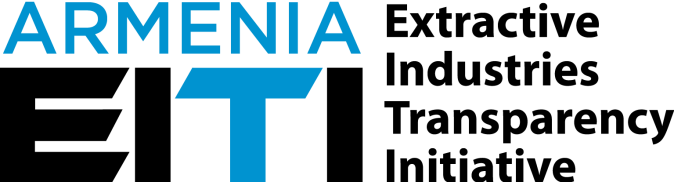 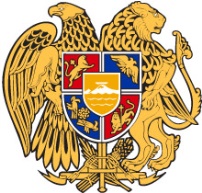 ՆԱԽԱԲԱՆ2017 թվականի չորրորդ եռամսյակում Հայաստանի Հանրապետությունում Արդյունահանող ճյուղերի թափանցիկության նախաձեռնության (ԱՃԹՆ) իրականացման աշխատանքներն առավելապես ուղղված են եղել 2018թ. ԱՃԹՆ-ի զեկույցի կազմման նպատակով նախնական ուսումնասիրության և ԱՃԹՆ-ի համապատասխանեցման նպատակով ՀՀ օրենքների փոփոխությունների նախագծերի մշակման աշխատանքներին: Օրենսդրական փոփոխությունները միտված են օրենսդրության մեջ ԱՃԹՆ-ի ստանդարտով սահմանված ընդերքօգտագործման ոլորտում տեղեկատվության հրապարակումը որպես պարտադիր պահանջ ամրագրմանը: Սույն եռամսյակում իրականացվել է նաև ԱՃԹՆ միջազգային քարտուղարության որոշմամբ Հայաստանի Հանրապետության համար սահմանված պահանջի՝ իրական սեփականատերերի բացահայտման ճանապարհային քարտեզի մշակումը: Այն ընդգրկում է 2018-2019 թվականներին իրականացվելիք միջոցառումները, որոնց իրականացման արդյունքում 2020 թվականի հունվարի 1-ի դրությամբ հանրությանը հասանելի կլինեն ՀՀ մետական հանքավայրերի իրական սեփականատերերի անունները: Այս աշխատանքների շրջանակներում ԲՇԽ-ի անդամներն ու խորհրդատուներն անցկացրել են մի շարք հանդիպումներ վերհանված հարցերի պարզաբանման, իրական սեփականատերերի բացահայտման ճանապարհային քարտեզի մշակման և օրենսդրական փոփոխությունների քննարկման նպատակով:  Հաշվետու ժամանակահատվածում տարվել է նաև արդյունավետ աշխատանք դոնոր կազմակերպությունների հետ: ԱՃԹՆ-ի հայաստանյան գործընթացին իրենց աջակցությունն են ցուցաբերում Հայաստանում Միացյալ Թագավորության դեսպանատունը, Հայաստանում ՄԱԿ-ի զարգացման ծրագրի ներկայացուցչությունն  ու Վերակառուցման և զարգացման եվրոպական բանկը (ՎԶԵԲ): Շարունակվել է համագործակցությունը ԱՃԹՆ-ի միջազգային քարտուղարության հետ: Իրականացվել են Համաշխարհային բանկի՝ Հայաստանի ԱՃԹՆ-ին աջակցության դրամաշնորհի համապատասխան փաստաթղթերի մշակման  աշխատանքեր:Համաձայն Հայաստանի Հանրապետության 2017-2018թթ. ԱՃԹՆ-ի աշխատանքային ծրագրի՝ ՀՀ ԱՃԹՆ ԲՇԽ-ի գործունեության և ԱՃԹՆ-ի ներդրման աշխատանքների վերաբերյալ պետք է ներկայացվեն եռամսյակային հաշվետվություններ, որոնք հաստատվում են ՀՀ ԱՃԹՆ ԲՇԽ-ի կողմից:ԻՐԱԿԱՆԱՑՎԱԾ ԱՇԽԱՏԱՆՔՆԵՐԸ՝ ԸՍՏ ՀԱՅԱՍՏԱՆԻ ՀԱՆՐԱՊԵՏՈՒԹՅԱՆ ԱՃԹՆ-Ի 2017-2018ԹԹ. ԱՇԽԱՏԱՆՔԱՅԻՆ ԾՐԱԳՐԻՀԱՅԱՍՏԱՆԻ ՀԱՆՐԱՊԵՏՈՒԹՅԱՆ ԱՐԴՅՈՒՆԱՀԱՆՈՂ ՃՅՈՒՂԵՐԻ ԹԱՓԱՆՑԻԿՈՒԹՅԱՆ ՆԱԽԱՁԵՌՆՈՒԹՅԱՆ ՆԵՐԴՐՄԱՆ ԱՇԽԱՏԱՆՔՆԵՐԻ ԵՌԱՄՍՅԱԿԱՅԻՆ ՀԱՇՎԵՏՎՈՒԹՅՈՒՆ,                                                                               ՀՈԿՏԵՄԲԵՐ-ԴԵԿՏԵՄԲԵՐ, 2017 ԹՎԱԿԱՆՀԱՅԱՍՏԱՆԻ ՀԱՆՐԱՊԵՏՈՒԹՅԱՆ ԿԱՌԱՎԱՐՈՒԹՅԱՆ ԱՇԽԱՏԱԿԱԶՄՆՊԱՏԱԿԸՄատչելի և ժամանակին տեղեկատվության ապահովումՄատչելի և ժամանակին տեղեկատվության ապահովումՄատչելի և ժամանակին տեղեկատվության ապահովումՄատչելի և ժամանակին տեղեկատվության ապահովումՄԻՋՈՑԱՌՈՒՄ N 1. ԱՃԹՆ-ի պաշտոնական կայքի տեխնիկական առաջադրանքի մշակում, կազմակերպության ընտրության մրցույթի անցկացում, կազմակերպության հաստատումԱրդյունքը և վերջնաժամկետըԻրականացման կարգավիճակըՊատասխանատուներըՆշումներՄԻՋՈՑԱՌՈՒՄ N 1. ԱՃԹՆ-ի պաշտոնական կայքի տեխնիկական առաջադրանքի մշակում, կազմակերպության ընտրության մրցույթի անցկացում, կազմակերպության հաստատումԱրդյունքները՝ տեխնիկական առաջադրանք (մայիս, 2017), պայմանագիր կազմակերպության հետ Վերջնաժամկետը՝ 2017թ. հոկտեմբեր Ընթացիկ (մշակվել և հաստատվել է կայքի տեխնիկական առաջադրանքը և 2017 թ. դեկտեմբերին հայտարարվել է մրցույթ)ԲՇԽ, ՀՀ կառավարության աշխատակազմ/ ԱՃԹՆ-ի քարտուղարությունՄիջոցառման իրականացմանը ուշացումը պայմանավորված է միջոցառման իրականացմանն աջակցող միջազգային կազմակերպության կողմից ներքին ֆինանսական վերաբաշխումների անհրաժեշտությամբ,  ծրագրի հաստատման և համապատասխան ընթացակարգերի ապահովման ժամկետներով:ՄԻՋՈՑԱՌՈՒՄ N 4. ԱՃԹՆ-ի կայքի համալրում համապատասխան տեղեկատվությամբ (հաշվետվությունների, տեսագրությունների, արձանագրությունների հրապարակում կայքում)Արդյունքը և վերջնաժամկետըԻրականացման կարգավիճակըՊատասխանատուներըՆշումներՄԻՋՈՑԱՌՈՒՄ N 4. ԱՃԹՆ-ի կայքի համալրում համապատասխան տեղեկատվությամբ (հաշվետվությունների, տեսագրությունների, արձանագրությունների հրապարակում կայքում)Արդյունքները՝ կայքում հրապարակված հաշվետվություններ, տեսագրությունների, արձանագրություններ Վերջնաժամկետը՝ ընթացիկԸնթացիկԲՇԽ, ՀՀ կառավարության աշխատակազմ/ ԱՃԹՆ-ի քարտուղարությունՄԻՋՈՑԱՌՈՒՄ N 5. Հանքարդյունաբերության ոլորտի վերաբերյալ տեղեկատվության մատչելի լեզվով հրապարակում և տպագրում, սոցիալական գովազդի պատրաստումԱրդյունքը և վերջնաժամկետըԻրականացման կարգավիճակըՊատասխանատուներըՆշումներՄԻՋՈՑԱՌՈՒՄ N 5. Հանքարդյունաբերության ոլորտի վերաբերյալ տեղեկատվության մատչելի լեզվով հրապարակում և տպագրում, սոցիալական գովազդի պատրաստումԱրդյունքները՝ տեղեկատվական թերթիկներ, ինֆոգրամներ, ԱՃԹՆ-ի հաշվետվություն, ԲՇԽ-ի տարեկան հաշվետվություն, տեղեկատվական տեսահոլովակներ Վերջնաժամկետը՝ ընթացիկԸնթացիկԲՇԽ, ՀՀ կառավարության աշխատակազմ/ ԱՃԹՆ-ի քարտուղարությունՄԻՋՈՑԱՌՈՒՄ N 6. Հանքարդյունաբերության ոլորտի և ԱՃԹՆ-ի վերաբերյալ քարոզչության իրականացում և լուսաբանում սոցիալական ցանցերի միջոցովԱրդյունքը և վերջնաժամկետըԻրականացման կարգավիճակըՊատասխանատուներըՆշումներՄԻՋՈՑԱՌՈՒՄ N 6. Հանքարդյունաբերության ոլորտի և ԱՃԹՆ-ի վերաբերյալ քարոզչության իրականացում և լուսաբանում սոցիալական ցանցերի միջոցովԱրդյունքները՝ սոցիալական ցանցերում հանքարդյունաբերության և ԱՃԹՆ-ի վերաբերյալ հրապարակված տեղեկատվություն Վերջնաժամկետը՝ ընթացիկԸնթացիկԲՇԽ, ՀՀ կառավարության աշխատակազմ/ ԱՃԹՆ-ի քարտուղարությունՄԻՋՈՑԱՌՈՒՄ N 7. Հաղորդակցության ռազմավարության մշակումԱրդյունքը և վերջնաժամկետըԻրականացման կարգավիճակըՊատասխանատուներըՆշումներՄԻՋՈՑԱՌՈՒՄ N 7. Հաղորդակցության ռազմավարության մշակումԱրդյունքը՝ հաղորդակցության ռազմավարության նախագիծ
Վերջնաժամկետը՝ 2017թ. մայիսՉի իրականացվելԲՇԽ, ՀՀ կառավարության աշխատակազմ/ ԱՃԹՆ քարտուղարությունՀայաստանի ամերիկյան համալսարանի պատասխանատու հանքարդյունա-բերության կենտրոնը (ՀԱՀ ՊՀԿ) համապատասխան տեխնիկական առաջադրանքում սահմանված ժամկետներում չի ներկայացրել նախագիծը: ՄԻՋՈՑԱՌՈՒՄ N 8. Հաղորդակցության ռազմավարության հաստատում Արդյունքը և վերջնաժամկետըԻրականացման կարգավիճակըՊատասխանատուներըՆշումներՄԻՋՈՑԱՌՈՒՄ N 8. Հաղորդակցության ռազմավարության հաստատում Արդյունքը՝ հաղորդակցության ռազմավարություն Վերջնաժամկետը՝ 2017թ. հունիսՉի իրականացվելԲՇԽՀԱՀ ՊՀԿ-ը համապատասխան տեխնիկական առաջադրանքում սահմանված ժամկետներում չի ներկայացրել նախագիծը:ՄԻՋՈՑԱՌՈՒՄ N 9. Իրազեկության բարձրացման միջոցառումների իրականացումԱրդյունքը և վերջնաժամկետըԻրականացման կարգավիճակըՊատասխանատուներըՆշումներՄԻՋՈՑԱՌՈՒՄ N 9. Իրազեկության բարձրացման միջոցառումների իրականացումԱրդյունքները՝ կլոր սեղաններ, հանդիպումներ, այդ թվում ազդակիր համայնքների ներկայացուցիչների հետ, հանդիպումներ կրթական հաստատությունների հետ Վերջնաժամկետը՝ ընթացիկԸնթացիկԲՇԽ, ՀՀ կառավարության աշխատակազմ/ ԱՃԹՆ քարտուղարությունԳՈՐԾՈՂՈՒԹՅՈՒՆՆԵՐԻ ԻՐԱԿԱՆԱՑՄԱՆ ԸՆԹԱՑՔԻ ՆԿԱՐԱԳՐՈՒԹՅՈՒՆԳՈՐԾՈՂՈՒԹՅՈՒՆՆԵՐԻ ԻՐԱԿԱՆԱՑՄԱՆ ԸՆԹԱՑՔԻ ՆԿԱՐԱԳՐՈՒԹՅՈՒՆԳՈՐԾՈՂՈՒԹՅՈՒՆՆԵՐԻ ԻՐԱԿԱՆԱՑՄԱՆ ԸՆԹԱՑՔԻ ՆԿԱՐԱԳՐՈՒԹՅՈՒՆԳՈՐԾՈՂՈՒԹՅՈՒՆՆԵՐԻ ԻՐԱԿԱՆԱՑՄԱՆ ԸՆԹԱՑՔԻ ՆԿԱՐԱԳՐՈՒԹՅՈՒՆԳՈՐԾՈՂՈՒԹՅՈՒՆՆԵՐԻ ԻՐԱԿԱՆԱՑՄԱՆ ԸՆԹԱՑՔԻ ՆԿԱՐԱԳՐՈՒԹՅՈՒՆՄիջոցառում N 1. ԱՃԹՆ-ի պաշտոնական կայքի տեխնիկական առաջադրանքի մշակում, կազմակերպության ընտրության մրցույթի անցկացում, կազմակերպության հաստատումՀայատանում ՄԱԿ-ի զարգացման ծրագրի ներկայացուցչության հետ համագործակցության շրջանակում նախնական պայմանավորվածություն է  ձեռք բերվել  ԱՃԹՆ-ի պաշտոնական կայքի ստեղծման համար ֆինանսական աջակցություն տրամադրելու հարցում: Հաշվետու ժամանակահատվածում ՀՀ ԿԱ (կառավարության աշխատակազմի) ԱՃԹՆ-ի պատասխանատուների կողմից վերջնականացվել և ԲՇԽ-ի կողմից հաստատվել է ԱՃԹՆ-ի կայքի տեխնիկական առաջադրանքը: ՄԱԿ-ի զարգացման ծրագրի ներկայացուցչության կողմից կայքի մշակումն իրականացնող ընկերության ընտրության համար մրցույթ է հայտարարվել: Միջոցառում 4. ԱՃԹՆ-ի կայքի համալրում համապատասխան տեղեկատվությամբ (հաշվետվությունների, տեսագրությունների, արձանագրությունների հրապարակում կայքում) Հայաստանի Հանրապետության կառավարության պաշտոնական կայքի ԱՃԹՆ-ի ենթաէջը  հաշվետու ժամանակահատվածում մշտապես թարմացվել է, ներկայացվել է ԱՃԹՆ-ի ներդրման աշխատանքների իրականացման վերաբերյալ տեղեկատվություն հայերեն և անգլերեն լեզուներով:Միջոցառում 5. Հանքարդյունաբերության ոլորտի վերաբերյալ տեղեկատվության մատչելի լեզվով հրապարակում և տպագրում, սոցիալական գովազդի պատրաստումԻրազեկման բարձրացման միջոցառումների շրջանակում սոցիալական հոլովակների պատրաստման նպատակով հաշվետու ժամանակաշրջանում «Ալտերա» ՍՊԸ-ն պատրաստել է վեց տեսահոլովակ: Հոլովակները տարածվել են Հայաստանի ԱՃԹՆ-ի ֆեյսբուքյան էջում (Ինչ է ԱՃԹՆ-ն,  Հանքարդյունաբերության դերը ՀՀ տնտեսությունում, Բազմաշահառու խումբ, Իրական սեփականատերեր, ԱՃԹՆ-ի հայաստանյան գործընթացը, կարճ տեսաֆիլմ՝ ԱՄՆ ՄԶԳ-ի աջակցությամբ ՀՀ կառավարության աշխատակազմի կողմից իրականացվող ծրագրի և Հանրապետական երկրաբանական ֆոնդի www.geofund.am կայքի  ու կայքից օգտվելու ուղեցույցի վերաբերյալ) և Հայաստանի ԱՃԹՆ-ի յութուբյան էջում (Ինչ է ԱՃԹՆ-ն,  Հանքարդյունաբերության դերը ՀՀ տնտեսությունում, Բազմաշահառու խումբ, Իրական սեփականատերեր, ԱՃԹՆ-ի հայաստանյան գործընթացը, կարճ տեսաֆիլմ): Ֆեյսբուքյան գովազդային արշավի ընթացքում խթանվել են 5 հոլովակներն ու ֆիլմը խթանվել են ավելի մեծ դիտողականություն ապահովելու համար: Յուրաքանչյուր հոլովակի համար արշավը տևել է մեկ շաբաթ (բացառությամբ 1 հոլովակի և ֆիլմի, որոնց գովազդային բյուջեն և իրականացման ժամկետները բաշխվել են հավասարապես 2 հոլովակի միջև): Արշավի արդյունքում հոլովակների և ֆիլմի դիտումների քանակը հասել է շուրջ 155 000-ի. ֆիլմը դիտվել է շուրջ 59 000 անգամ, իսկ հոլովակները՝ միջինում՝ 19 000:Հաշվետու ժամանակահատվածում իրականացվել է 5 հոլովակի և կարճ ֆիլմի տարածումը Կապանի «Սոսի» և Լոռու մարզի «Ֆորտունա» հեռուստաընկերություններով: 5 հոլովակներից յուրաքանչյուրը եթեր է հեռարձակվել 4 անգամ յուրաքանչյուր հեռուստաընկերությամբ: Ֆիլմը եթեր է հեռարձակվել 1 անգամ «Ֆորտունա» հեռուստաընկերությամբ: Իրականացվել է նաև Հայաստանի ԱՃԹՆ-ի ֆեյսբուքյան էջի խթանում: Ֆեյսբուքյան էջի գովազդային արշավը տևել է երկու ամիս: Արշավի արդյունքում ֆեյսբուքյան էջի հավանությունների (like) քանակը ավելացել է շուրջ 1500-ով՝ հասնելով 1900 հավանության: Միջոցառում 6. Հանքարդյունաբերության ոլորտի և ԱՃԹՆ-ի վերաբերյալ քարոզչության իրականացում և լուսաբանում սոցիալական ցանցերի միջոցով Շարունակվել են պարբերաբար թարմացվել Facebook, YouTube և Twitter ցանցերում ստեղծված Հայաստանի ԱՃԹՆ-ի էջերը, որոնցում հրապարակվում է ԱՃԹՆ-ի ներդրման և ոլորտի վերաբերյալ տեղեկատվություն՝ ապահովելով դրա հասանելությունը լայն հանրության համար: Միջոցառում 7. Հաղորդակցության ռազմավարության  մշակումՀայաստանում ՄԹ դեսպանատան ֆինանսավորմամբ ՀԱՀ ՊՀԿ-ը իրականացնում է հանրային հաղորդակցության ռազմավարության մշակման աշխատանքները: Ռազմավարության մշակման աշխատանքների շրջանակներում ՀԱՀ ՊՀԿ-ի փորձագետները հանդիպել են հանրային հաղորդակցության ռազմավարության մշակման աշխատանքային խմբի անդամներին (հուլիսի 24-ին): Համաձայն հաստատված ժամանակացույցի՝ հանրային հաղորդակցության ռազմավարության վերջնական փաստաթուղթը պետք է ՀՀ ԱՃԹՆ ԲՇԽ-ին ներկայացվեր 2017թ. օգոստոսին, սակայն հաշվետու ժամանակաշրջանում այն չի ներկայացնել:Հայաստանի ԱՃԹՆ ԲՇԽ-ի դեկտեմբերի 6-ին կայացած նիստի ընթացքում  նախագծի ներկայացման նոր վերջնաժամկետ էր սահմանվել դեկտեմբերի 19-ը (արձանագրության 7-րդ կետ), սակայն հաշվետու ժամանակահատվածում այն չի ներկայացվել:   Միջոցառում 9. Իրազեկության բարձրացման միջոցառումների իրականացումԻրազեկության բարձրացման միջոցառումների շրջանակներում իրականացվել է 5 հոլովակների և 1 ֆիլմի ֆեյսբուքյան գովազդային արշավ, ինչպես նաև խթանվել է Հայաստանի ԱՃԹՆ-ի ֆեյսբուքյան էջի խթանում: Տես՝ 5-րդ միջոցառում:Միջոցառում N 1. ԱՃԹՆ-ի պաշտոնական կայքի տեխնիկական առաջադրանքի մշակում, կազմակերպության ընտրության մրցույթի անցկացում, կազմակերպության հաստատումՀայատանում ՄԱԿ-ի զարգացման ծրագրի ներկայացուցչության հետ համագործակցության շրջանակում նախնական պայմանավորվածություն է  ձեռք բերվել  ԱՃԹՆ-ի պաշտոնական կայքի ստեղծման համար ֆինանսական աջակցություն տրամադրելու հարցում: Հաշվետու ժամանակահատվածում ՀՀ ԿԱ (կառավարության աշխատակազմի) ԱՃԹՆ-ի պատասխանատուների կողմից վերջնականացվել և ԲՇԽ-ի կողմից հաստատվել է ԱՃԹՆ-ի կայքի տեխնիկական առաջադրանքը: ՄԱԿ-ի զարգացման ծրագրի ներկայացուցչության կողմից կայքի մշակումն իրականացնող ընկերության ընտրության համար մրցույթ է հայտարարվել: Միջոցառում 4. ԱՃԹՆ-ի կայքի համալրում համապատասխան տեղեկատվությամբ (հաշվետվությունների, տեսագրությունների, արձանագրությունների հրապարակում կայքում) Հայաստանի Հանրապետության կառավարության պաշտոնական կայքի ԱՃԹՆ-ի ենթաէջը  հաշվետու ժամանակահատվածում մշտապես թարմացվել է, ներկայացվել է ԱՃԹՆ-ի ներդրման աշխատանքների իրականացման վերաբերյալ տեղեկատվություն հայերեն և անգլերեն լեզուներով:Միջոցառում 5. Հանքարդյունաբերության ոլորտի վերաբերյալ տեղեկատվության մատչելի լեզվով հրապարակում և տպագրում, սոցիալական գովազդի պատրաստումԻրազեկման բարձրացման միջոցառումների շրջանակում սոցիալական հոլովակների պատրաստման նպատակով հաշվետու ժամանակաշրջանում «Ալտերա» ՍՊԸ-ն պատրաստել է վեց տեսահոլովակ: Հոլովակները տարածվել են Հայաստանի ԱՃԹՆ-ի ֆեյսբուքյան էջում (Ինչ է ԱՃԹՆ-ն,  Հանքարդյունաբերության դերը ՀՀ տնտեսությունում, Բազմաշահառու խումբ, Իրական սեփականատերեր, ԱՃԹՆ-ի հայաստանյան գործընթացը, կարճ տեսաֆիլմ՝ ԱՄՆ ՄԶԳ-ի աջակցությամբ ՀՀ կառավարության աշխատակազմի կողմից իրականացվող ծրագրի և Հանրապետական երկրաբանական ֆոնդի www.geofund.am կայքի  ու կայքից օգտվելու ուղեցույցի վերաբերյալ) և Հայաստանի ԱՃԹՆ-ի յութուբյան էջում (Ինչ է ԱՃԹՆ-ն,  Հանքարդյունաբերության դերը ՀՀ տնտեսությունում, Բազմաշահառու խումբ, Իրական սեփականատերեր, ԱՃԹՆ-ի հայաստանյան գործընթացը, կարճ տեսաֆիլմ): Ֆեյսբուքյան գովազդային արշավի ընթացքում խթանվել են 5 հոլովակներն ու ֆիլմը խթանվել են ավելի մեծ դիտողականություն ապահովելու համար: Յուրաքանչյուր հոլովակի համար արշավը տևել է մեկ շաբաթ (բացառությամբ 1 հոլովակի և ֆիլմի, որոնց գովազդային բյուջեն և իրականացման ժամկետները բաշխվել են հավասարապես 2 հոլովակի միջև): Արշավի արդյունքում հոլովակների և ֆիլմի դիտումների քանակը հասել է շուրջ 155 000-ի. ֆիլմը դիտվել է շուրջ 59 000 անգամ, իսկ հոլովակները՝ միջինում՝ 19 000:Հաշվետու ժամանակահատվածում իրականացվել է 5 հոլովակի և կարճ ֆիլմի տարածումը Կապանի «Սոսի» և Լոռու մարզի «Ֆորտունա» հեռուստաընկերություններով: 5 հոլովակներից յուրաքանչյուրը եթեր է հեռարձակվել 4 անգամ յուրաքանչյուր հեռուստաընկերությամբ: Ֆիլմը եթեր է հեռարձակվել 1 անգամ «Ֆորտունա» հեռուստաընկերությամբ: Իրականացվել է նաև Հայաստանի ԱՃԹՆ-ի ֆեյսբուքյան էջի խթանում: Ֆեյսբուքյան էջի գովազդային արշավը տևել է երկու ամիս: Արշավի արդյունքում ֆեյսբուքյան էջի հավանությունների (like) քանակը ավելացել է շուրջ 1500-ով՝ հասնելով 1900 հավանության: Միջոցառում 6. Հանքարդյունաբերության ոլորտի և ԱՃԹՆ-ի վերաբերյալ քարոզչության իրականացում և լուսաբանում սոցիալական ցանցերի միջոցով Շարունակվել են պարբերաբար թարմացվել Facebook, YouTube և Twitter ցանցերում ստեղծված Հայաստանի ԱՃԹՆ-ի էջերը, որոնցում հրապարակվում է ԱՃԹՆ-ի ներդրման և ոլորտի վերաբերյալ տեղեկատվություն՝ ապահովելով դրա հասանելությունը լայն հանրության համար: Միջոցառում 7. Հաղորդակցության ռազմավարության  մշակումՀայաստանում ՄԹ դեսպանատան ֆինանսավորմամբ ՀԱՀ ՊՀԿ-ը իրականացնում է հանրային հաղորդակցության ռազմավարության մշակման աշխատանքները: Ռազմավարության մշակման աշխատանքների շրջանակներում ՀԱՀ ՊՀԿ-ի փորձագետները հանդիպել են հանրային հաղորդակցության ռազմավարության մշակման աշխատանքային խմբի անդամներին (հուլիսի 24-ին): Համաձայն հաստատված ժամանակացույցի՝ հանրային հաղորդակցության ռազմավարության վերջնական փաստաթուղթը պետք է ՀՀ ԱՃԹՆ ԲՇԽ-ին ներկայացվեր 2017թ. օգոստոսին, սակայն հաշվետու ժամանակաշրջանում այն չի ներկայացնել:Հայաստանի ԱՃԹՆ ԲՇԽ-ի դեկտեմբերի 6-ին կայացած նիստի ընթացքում  նախագծի ներկայացման նոր վերջնաժամկետ էր սահմանվել դեկտեմբերի 19-ը (արձանագրության 7-րդ կետ), սակայն հաշվետու ժամանակահատվածում այն չի ներկայացվել:   Միջոցառում 9. Իրազեկության բարձրացման միջոցառումների իրականացումԻրազեկության բարձրացման միջոցառումների շրջանակներում իրականացվել է 5 հոլովակների և 1 ֆիլմի ֆեյսբուքյան գովազդային արշավ, ինչպես նաև խթանվել է Հայաստանի ԱՃԹՆ-ի ֆեյսբուքյան էջի խթանում: Տես՝ 5-րդ միջոցառում:Միջոցառում N 1. ԱՃԹՆ-ի պաշտոնական կայքի տեխնիկական առաջադրանքի մշակում, կազմակերպության ընտրության մրցույթի անցկացում, կազմակերպության հաստատումՀայատանում ՄԱԿ-ի զարգացման ծրագրի ներկայացուցչության հետ համագործակցության շրջանակում նախնական պայմանավորվածություն է  ձեռք բերվել  ԱՃԹՆ-ի պաշտոնական կայքի ստեղծման համար ֆինանսական աջակցություն տրամադրելու հարցում: Հաշվետու ժամանակահատվածում ՀՀ ԿԱ (կառավարության աշխատակազմի) ԱՃԹՆ-ի պատասխանատուների կողմից վերջնականացվել և ԲՇԽ-ի կողմից հաստատվել է ԱՃԹՆ-ի կայքի տեխնիկական առաջադրանքը: ՄԱԿ-ի զարգացման ծրագրի ներկայացուցչության կողմից կայքի մշակումն իրականացնող ընկերության ընտրության համար մրցույթ է հայտարարվել: Միջոցառում 4. ԱՃԹՆ-ի կայքի համալրում համապատասխան տեղեկատվությամբ (հաշվետվությունների, տեսագրությունների, արձանագրությունների հրապարակում կայքում) Հայաստանի Հանրապետության կառավարության պաշտոնական կայքի ԱՃԹՆ-ի ենթաէջը  հաշվետու ժամանակահատվածում մշտապես թարմացվել է, ներկայացվել է ԱՃԹՆ-ի ներդրման աշխատանքների իրականացման վերաբերյալ տեղեկատվություն հայերեն և անգլերեն լեզուներով:Միջոցառում 5. Հանքարդյունաբերության ոլորտի վերաբերյալ տեղեկատվության մատչելի լեզվով հրապարակում և տպագրում, սոցիալական գովազդի պատրաստումԻրազեկման բարձրացման միջոցառումների շրջանակում սոցիալական հոլովակների պատրաստման նպատակով հաշվետու ժամանակաշրջանում «Ալտերա» ՍՊԸ-ն պատրաստել է վեց տեսահոլովակ: Հոլովակները տարածվել են Հայաստանի ԱՃԹՆ-ի ֆեյսբուքյան էջում (Ինչ է ԱՃԹՆ-ն,  Հանքարդյունաբերության դերը ՀՀ տնտեսությունում, Բազմաշահառու խումբ, Իրական սեփականատերեր, ԱՃԹՆ-ի հայաստանյան գործընթացը, կարճ տեսաֆիլմ՝ ԱՄՆ ՄԶԳ-ի աջակցությամբ ՀՀ կառավարության աշխատակազմի կողմից իրականացվող ծրագրի և Հանրապետական երկրաբանական ֆոնդի www.geofund.am կայքի  ու կայքից օգտվելու ուղեցույցի վերաբերյալ) և Հայաստանի ԱՃԹՆ-ի յութուբյան էջում (Ինչ է ԱՃԹՆ-ն,  Հանքարդյունաբերության դերը ՀՀ տնտեսությունում, Բազմաշահառու խումբ, Իրական սեփականատերեր, ԱՃԹՆ-ի հայաստանյան գործընթացը, կարճ տեսաֆիլմ): Ֆեյսբուքյան գովազդային արշավի ընթացքում խթանվել են 5 հոլովակներն ու ֆիլմը խթանվել են ավելի մեծ դիտողականություն ապահովելու համար: Յուրաքանչյուր հոլովակի համար արշավը տևել է մեկ շաբաթ (բացառությամբ 1 հոլովակի և ֆիլմի, որոնց գովազդային բյուջեն և իրականացման ժամկետները բաշխվել են հավասարապես 2 հոլովակի միջև): Արշավի արդյունքում հոլովակների և ֆիլմի դիտումների քանակը հասել է շուրջ 155 000-ի. ֆիլմը դիտվել է շուրջ 59 000 անգամ, իսկ հոլովակները՝ միջինում՝ 19 000:Հաշվետու ժամանակահատվածում իրականացվել է 5 հոլովակի և կարճ ֆիլմի տարածումը Կապանի «Սոսի» և Լոռու մարզի «Ֆորտունա» հեռուստաընկերություններով: 5 հոլովակներից յուրաքանչյուրը եթեր է հեռարձակվել 4 անգամ յուրաքանչյուր հեռուստաընկերությամբ: Ֆիլմը եթեր է հեռարձակվել 1 անգամ «Ֆորտունա» հեռուստաընկերությամբ: Իրականացվել է նաև Հայաստանի ԱՃԹՆ-ի ֆեյսբուքյան էջի խթանում: Ֆեյսբուքյան էջի գովազդային արշավը տևել է երկու ամիս: Արշավի արդյունքում ֆեյսբուքյան էջի հավանությունների (like) քանակը ավելացել է շուրջ 1500-ով՝ հասնելով 1900 հավանության: Միջոցառում 6. Հանքարդյունաբերության ոլորտի և ԱՃԹՆ-ի վերաբերյալ քարոզչության իրականացում և լուսաբանում սոցիալական ցանցերի միջոցով Շարունակվել են պարբերաբար թարմացվել Facebook, YouTube և Twitter ցանցերում ստեղծված Հայաստանի ԱՃԹՆ-ի էջերը, որոնցում հրապարակվում է ԱՃԹՆ-ի ներդրման և ոլորտի վերաբերյալ տեղեկատվություն՝ ապահովելով դրա հասանելությունը լայն հանրության համար: Միջոցառում 7. Հաղորդակցության ռազմավարության  մշակումՀայաստանում ՄԹ դեսպանատան ֆինանսավորմամբ ՀԱՀ ՊՀԿ-ը իրականացնում է հանրային հաղորդակցության ռազմավարության մշակման աշխատանքները: Ռազմավարության մշակման աշխատանքների շրջանակներում ՀԱՀ ՊՀԿ-ի փորձագետները հանդիպել են հանրային հաղորդակցության ռազմավարության մշակման աշխատանքային խմբի անդամներին (հուլիսի 24-ին): Համաձայն հաստատված ժամանակացույցի՝ հանրային հաղորդակցության ռազմավարության վերջնական փաստաթուղթը պետք է ՀՀ ԱՃԹՆ ԲՇԽ-ին ներկայացվեր 2017թ. օգոստոսին, սակայն հաշվետու ժամանակաշրջանում այն չի ներկայացնել:Հայաստանի ԱՃԹՆ ԲՇԽ-ի դեկտեմբերի 6-ին կայացած նիստի ընթացքում  նախագծի ներկայացման նոր վերջնաժամկետ էր սահմանվել դեկտեմբերի 19-ը (արձանագրության 7-րդ կետ), սակայն հաշվետու ժամանակահատվածում այն չի ներկայացվել:   Միջոցառում 9. Իրազեկության բարձրացման միջոցառումների իրականացումԻրազեկության բարձրացման միջոցառումների շրջանակներում իրականացվել է 5 հոլովակների և 1 ֆիլմի ֆեյսբուքյան գովազդային արշավ, ինչպես նաև խթանվել է Հայաստանի ԱՃԹՆ-ի ֆեյսբուքյան էջի խթանում: Տես՝ 5-րդ միջոցառում:Միջոցառում N 1. ԱՃԹՆ-ի պաշտոնական կայքի տեխնիկական առաջադրանքի մշակում, կազմակերպության ընտրության մրցույթի անցկացում, կազմակերպության հաստատումՀայատանում ՄԱԿ-ի զարգացման ծրագրի ներկայացուցչության հետ համագործակցության շրջանակում նախնական պայմանավորվածություն է  ձեռք բերվել  ԱՃԹՆ-ի պաշտոնական կայքի ստեղծման համար ֆինանսական աջակցություն տրամադրելու հարցում: Հաշվետու ժամանակահատվածում ՀՀ ԿԱ (կառավարության աշխատակազմի) ԱՃԹՆ-ի պատասխանատուների կողմից վերջնականացվել և ԲՇԽ-ի կողմից հաստատվել է ԱՃԹՆ-ի կայքի տեխնիկական առաջադրանքը: ՄԱԿ-ի զարգացման ծրագրի ներկայացուցչության կողմից կայքի մշակումն իրականացնող ընկերության ընտրության համար մրցույթ է հայտարարվել: Միջոցառում 4. ԱՃԹՆ-ի կայքի համալրում համապատասխան տեղեկատվությամբ (հաշվետվությունների, տեսագրությունների, արձանագրությունների հրապարակում կայքում) Հայաստանի Հանրապետության կառավարության պաշտոնական կայքի ԱՃԹՆ-ի ենթաէջը  հաշվետու ժամանակահատվածում մշտապես թարմացվել է, ներկայացվել է ԱՃԹՆ-ի ներդրման աշխատանքների իրականացման վերաբերյալ տեղեկատվություն հայերեն և անգլերեն լեզուներով:Միջոցառում 5. Հանքարդյունաբերության ոլորտի վերաբերյալ տեղեկատվության մատչելի լեզվով հրապարակում և տպագրում, սոցիալական գովազդի պատրաստումԻրազեկման բարձրացման միջոցառումների շրջանակում սոցիալական հոլովակների պատրաստման նպատակով հաշվետու ժամանակաշրջանում «Ալտերա» ՍՊԸ-ն պատրաստել է վեց տեսահոլովակ: Հոլովակները տարածվել են Հայաստանի ԱՃԹՆ-ի ֆեյսբուքյան էջում (Ինչ է ԱՃԹՆ-ն,  Հանքարդյունաբերության դերը ՀՀ տնտեսությունում, Բազմաշահառու խումբ, Իրական սեփականատերեր, ԱՃԹՆ-ի հայաստանյան գործընթացը, կարճ տեսաֆիլմ՝ ԱՄՆ ՄԶԳ-ի աջակցությամբ ՀՀ կառավարության աշխատակազմի կողմից իրականացվող ծրագրի և Հանրապետական երկրաբանական ֆոնդի www.geofund.am կայքի  ու կայքից օգտվելու ուղեցույցի վերաբերյալ) և Հայաստանի ԱՃԹՆ-ի յութուբյան էջում (Ինչ է ԱՃԹՆ-ն,  Հանքարդյունաբերության դերը ՀՀ տնտեսությունում, Բազմաշահառու խումբ, Իրական սեփականատերեր, ԱՃԹՆ-ի հայաստանյան գործընթացը, կարճ տեսաֆիլմ): Ֆեյսբուքյան գովազդային արշավի ընթացքում խթանվել են 5 հոլովակներն ու ֆիլմը խթանվել են ավելի մեծ դիտողականություն ապահովելու համար: Յուրաքանչյուր հոլովակի համար արշավը տևել է մեկ շաբաթ (բացառությամբ 1 հոլովակի և ֆիլմի, որոնց գովազդային բյուջեն և իրականացման ժամկետները բաշխվել են հավասարապես 2 հոլովակի միջև): Արշավի արդյունքում հոլովակների և ֆիլմի դիտումների քանակը հասել է շուրջ 155 000-ի. ֆիլմը դիտվել է շուրջ 59 000 անգամ, իսկ հոլովակները՝ միջինում՝ 19 000:Հաշվետու ժամանակահատվածում իրականացվել է 5 հոլովակի և կարճ ֆիլմի տարածումը Կապանի «Սոսի» և Լոռու մարզի «Ֆորտունա» հեռուստաընկերություններով: 5 հոլովակներից յուրաքանչյուրը եթեր է հեռարձակվել 4 անգամ յուրաքանչյուր հեռուստաընկերությամբ: Ֆիլմը եթեր է հեռարձակվել 1 անգամ «Ֆորտունա» հեռուստաընկերությամբ: Իրականացվել է նաև Հայաստանի ԱՃԹՆ-ի ֆեյսբուքյան էջի խթանում: Ֆեյսբուքյան էջի գովազդային արշավը տևել է երկու ամիս: Արշավի արդյունքում ֆեյսբուքյան էջի հավանությունների (like) քանակը ավելացել է շուրջ 1500-ով՝ հասնելով 1900 հավանության: Միջոցառում 6. Հանքարդյունաբերության ոլորտի և ԱՃԹՆ-ի վերաբերյալ քարոզչության իրականացում և լուսաբանում սոցիալական ցանցերի միջոցով Շարունակվել են պարբերաբար թարմացվել Facebook, YouTube և Twitter ցանցերում ստեղծված Հայաստանի ԱՃԹՆ-ի էջերը, որոնցում հրապարակվում է ԱՃԹՆ-ի ներդրման և ոլորտի վերաբերյալ տեղեկատվություն՝ ապահովելով դրա հասանելությունը լայն հանրության համար: Միջոցառում 7. Հաղորդակցության ռազմավարության  մշակումՀայաստանում ՄԹ դեսպանատան ֆինանսավորմամբ ՀԱՀ ՊՀԿ-ը իրականացնում է հանրային հաղորդակցության ռազմավարության մշակման աշխատանքները: Ռազմավարության մշակման աշխատանքների շրջանակներում ՀԱՀ ՊՀԿ-ի փորձագետները հանդիպել են հանրային հաղորդակցության ռազմավարության մշակման աշխատանքային խմբի անդամներին (հուլիսի 24-ին): Համաձայն հաստատված ժամանակացույցի՝ հանրային հաղորդակցության ռազմավարության վերջնական փաստաթուղթը պետք է ՀՀ ԱՃԹՆ ԲՇԽ-ին ներկայացվեր 2017թ. օգոստոսին, սակայն հաշվետու ժամանակաշրջանում այն չի ներկայացնել:Հայաստանի ԱՃԹՆ ԲՇԽ-ի դեկտեմբերի 6-ին կայացած նիստի ընթացքում  նախագծի ներկայացման նոր վերջնաժամկետ էր սահմանվել դեկտեմբերի 19-ը (արձանագրության 7-րդ կետ), սակայն հաշվետու ժամանակահատվածում այն չի ներկայացվել:   Միջոցառում 9. Իրազեկության բարձրացման միջոցառումների իրականացումԻրազեկության բարձրացման միջոցառումների շրջանակներում իրականացվել է 5 հոլովակների և 1 ֆիլմի ֆեյսբուքյան գովազդային արշավ, ինչպես նաև խթանվել է Հայաստանի ԱՃԹՆ-ի ֆեյսբուքյան էջի խթանում: Տես՝ 5-րդ միջոցառում:Միջոցառում N 1. ԱՃԹՆ-ի պաշտոնական կայքի տեխնիկական առաջադրանքի մշակում, կազմակերպության ընտրության մրցույթի անցկացում, կազմակերպության հաստատումՀայատանում ՄԱԿ-ի զարգացման ծրագրի ներկայացուցչության հետ համագործակցության շրջանակում նախնական պայմանավորվածություն է  ձեռք բերվել  ԱՃԹՆ-ի պաշտոնական կայքի ստեղծման համար ֆինանսական աջակցություն տրամադրելու հարցում: Հաշվետու ժամանակահատվածում ՀՀ ԿԱ (կառավարության աշխատակազմի) ԱՃԹՆ-ի պատասխանատուների կողմից վերջնականացվել և ԲՇԽ-ի կողմից հաստատվել է ԱՃԹՆ-ի կայքի տեխնիկական առաջադրանքը: ՄԱԿ-ի զարգացման ծրագրի ներկայացուցչության կողմից կայքի մշակումն իրականացնող ընկերության ընտրության համար մրցույթ է հայտարարվել: Միջոցառում 4. ԱՃԹՆ-ի կայքի համալրում համապատասխան տեղեկատվությամբ (հաշվետվությունների, տեսագրությունների, արձանագրությունների հրապարակում կայքում) Հայաստանի Հանրապետության կառավարության պաշտոնական կայքի ԱՃԹՆ-ի ենթաէջը  հաշվետու ժամանակահատվածում մշտապես թարմացվել է, ներկայացվել է ԱՃԹՆ-ի ներդրման աշխատանքների իրականացման վերաբերյալ տեղեկատվություն հայերեն և անգլերեն լեզուներով:Միջոցառում 5. Հանքարդյունաբերության ոլորտի վերաբերյալ տեղեկատվության մատչելի լեզվով հրապարակում և տպագրում, սոցիալական գովազդի պատրաստումԻրազեկման բարձրացման միջոցառումների շրջանակում սոցիալական հոլովակների պատրաստման նպատակով հաշվետու ժամանակաշրջանում «Ալտերա» ՍՊԸ-ն պատրաստել է վեց տեսահոլովակ: Հոլովակները տարածվել են Հայաստանի ԱՃԹՆ-ի ֆեյսբուքյան էջում (Ինչ է ԱՃԹՆ-ն,  Հանքարդյունաբերության դերը ՀՀ տնտեսությունում, Բազմաշահառու խումբ, Իրական սեփականատերեր, ԱՃԹՆ-ի հայաստանյան գործընթացը, կարճ տեսաֆիլմ՝ ԱՄՆ ՄԶԳ-ի աջակցությամբ ՀՀ կառավարության աշխատակազմի կողմից իրականացվող ծրագրի և Հանրապետական երկրաբանական ֆոնդի www.geofund.am կայքի  ու կայքից օգտվելու ուղեցույցի վերաբերյալ) և Հայաստանի ԱՃԹՆ-ի յութուբյան էջում (Ինչ է ԱՃԹՆ-ն,  Հանքարդյունաբերության դերը ՀՀ տնտեսությունում, Բազմաշահառու խումբ, Իրական սեփականատերեր, ԱՃԹՆ-ի հայաստանյան գործընթացը, կարճ տեսաֆիլմ): Ֆեյսբուքյան գովազդային արշավի ընթացքում խթանվել են 5 հոլովակներն ու ֆիլմը խթանվել են ավելի մեծ դիտողականություն ապահովելու համար: Յուրաքանչյուր հոլովակի համար արշավը տևել է մեկ շաբաթ (բացառությամբ 1 հոլովակի և ֆիլմի, որոնց գովազդային բյուջեն և իրականացման ժամկետները բաշխվել են հավասարապես 2 հոլովակի միջև): Արշավի արդյունքում հոլովակների և ֆիլմի դիտումների քանակը հասել է շուրջ 155 000-ի. ֆիլմը դիտվել է շուրջ 59 000 անգամ, իսկ հոլովակները՝ միջինում՝ 19 000:Հաշվետու ժամանակահատվածում իրականացվել է 5 հոլովակի և կարճ ֆիլմի տարածումը Կապանի «Սոսի» և Լոռու մարզի «Ֆորտունա» հեռուստաընկերություններով: 5 հոլովակներից յուրաքանչյուրը եթեր է հեռարձակվել 4 անգամ յուրաքանչյուր հեռուստաընկերությամբ: Ֆիլմը եթեր է հեռարձակվել 1 անգամ «Ֆորտունա» հեռուստաընկերությամբ: Իրականացվել է նաև Հայաստանի ԱՃԹՆ-ի ֆեյսբուքյան էջի խթանում: Ֆեյսբուքյան էջի գովազդային արշավը տևել է երկու ամիս: Արշավի արդյունքում ֆեյսբուքյան էջի հավանությունների (like) քանակը ավելացել է շուրջ 1500-ով՝ հասնելով 1900 հավանության: Միջոցառում 6. Հանքարդյունաբերության ոլորտի և ԱՃԹՆ-ի վերաբերյալ քարոզչության իրականացում և լուսաբանում սոցիալական ցանցերի միջոցով Շարունակվել են պարբերաբար թարմացվել Facebook, YouTube և Twitter ցանցերում ստեղծված Հայաստանի ԱՃԹՆ-ի էջերը, որոնցում հրապարակվում է ԱՃԹՆ-ի ներդրման և ոլորտի վերաբերյալ տեղեկատվություն՝ ապահովելով դրա հասանելությունը լայն հանրության համար: Միջոցառում 7. Հաղորդակցության ռազմավարության  մշակումՀայաստանում ՄԹ դեսպանատան ֆինանսավորմամբ ՀԱՀ ՊՀԿ-ը իրականացնում է հանրային հաղորդակցության ռազմավարության մշակման աշխատանքները: Ռազմավարության մշակման աշխատանքների շրջանակներում ՀԱՀ ՊՀԿ-ի փորձագետները հանդիպել են հանրային հաղորդակցության ռազմավարության մշակման աշխատանքային խմբի անդամներին (հուլիսի 24-ին): Համաձայն հաստատված ժամանակացույցի՝ հանրային հաղորդակցության ռազմավարության վերջնական փաստաթուղթը պետք է ՀՀ ԱՃԹՆ ԲՇԽ-ին ներկայացվեր 2017թ. օգոստոսին, սակայն հաշվետու ժամանակաշրջանում այն չի ներկայացնել:Հայաստանի ԱՃԹՆ ԲՇԽ-ի դեկտեմբերի 6-ին կայացած նիստի ընթացքում  նախագծի ներկայացման նոր վերջնաժամկետ էր սահմանվել դեկտեմբերի 19-ը (արձանագրության 7-րդ կետ), սակայն հաշվետու ժամանակահատվածում այն չի ներկայացվել:   Միջոցառում 9. Իրազեկության բարձրացման միջոցառումների իրականացումԻրազեկության բարձրացման միջոցառումների շրջանակներում իրականացվել է 5 հոլովակների և 1 ֆիլմի ֆեյսբուքյան գովազդային արշավ, ինչպես նաև խթանվել է Հայաստանի ԱՃԹՆ-ի ֆեյսբուքյան էջի խթանում: Տես՝ 5-րդ միջոցառում:ՆՊԱՏԱԿԸԻրական սեփականատերերի բացահայտման ճանապարհային քարտեզի մշակումԻրական սեփականատերերի բացահայտման ճանապարհային քարտեզի մշակումԻրական սեփականատերերի բացահայտման ճանապարհային քարտեզի մշակումԻրական սեփականատերերի բացահայտման ճանապարհային քարտեզի մշակումՄԻՋՈՑԱՌՈՒՄ N 11. Իրական սեփականատերերի բացահայտման ճանապարհային քարտեզի մշակումԱրդյունքը և վերջնաժամկետըԻրականացման կարգավիճակըՊատասխանատուներըՆշումներՄԻՋՈՑԱՌՈՒՄ N 11. Իրական սեփականատերերի բացահայտման ճանապարհային քարտեզի մշակումԱրդյունքը՝ Ճանապարհային քարտեզի նախագիծ Վերջնաժամկետը՝ 2017թ. հունիսԻրականացվել է հաշվետու ժամանակահատվածում՝ աշխատանքային ծրագրով հաստատված ժամկետից ուշացումով:ԲՇԽ,ՀՀ կառավարության աշխատակազմ/ ԱՃԹՆ-ի քարտուղարություն, ՀՀ պետական գերատեսչություններԱշխատանքային ծրագրով նախատեսված 11-14-րդ միջոցառումների իրականացվել է ուշացումով, ինչը պայամավորված է դոնոր կազմակերպության՝ ՎԶԵԲ-ի կողմից ներկայացված ժամանակացույցով և ընթացակարգերով:ՄԻՋՈՑԱՌՈՒՄ N 12. Ճանապարհային քարտեզի նախագծի հանրային քննարկումներԱրդյունքը և վերջնաժամկետըԻրականացման կարգավիճակըՊատասխանատուներըՆշումներՄԻՋՈՑԱՌՈՒՄ N 12. Ճանապարհային քարտեզի նախագծի հանրային քննարկումներԱրդյունքը՝ ճանապարհային քարտեզի նախագծի հրապարակում, հանդիպումներ Վերջնաժամկետը՝ 2017թ. հուլիսԻրականացվել է հաշվետու ժամանակահատվածում՝ աշխատանքային ծրագրով հաստատված ժամկետից ուշացումով:ԲՇԽ, ՀՀ կառավարության աշխատակազմ/ ԱՃԹՆ-ի քարտուղարություն12-14-րդ միջոցառումները տրամաբանական շղթա են ներկայացնում, 11-րդ միջոցառման ուշացման պատճառով հետաձգվել են նաև հաջորդող՝ 12-14-րդ միջոցառումների իրականացման ժամկետները:ՄԻՋՈՑԱՌՈՒՄ N 13. Իրական սեփականատերերի բացահայտման ճանապարհային քարտեզի հաստատումԱրդյունքը և վերջնաժամկետըԻրականացման կարգավիճակըՊատասխանատուներըՆշումներՄԻՋՈՑԱՌՈՒՄ N 13. Իրական սեփականատերերի բացահայտման ճանապարհային քարտեզի հաստատումԱրդյունքը՝ ճանապարհային քարտեզ Վերջնաժամկետը՝ 2017թ. օգոստոսԻրականացվել է հաշվետու ժամանակահատվածում՝ աշխատանքային ծրագրով հաստատված ժամկետից ուշացումով: Պահպանվել է ԱՃԹՆ-ի խորհրդով սահմանված վերջնաժամկետը:ԲՇԽՏես 12-րդ միջոցառման նշումները:ՄԻՋՈՑԱՌՈՒՄ N 14. Իրական սեփականատերերի բացահայտման ճանապարհային քարտեզի ներկայացում ԱՃԹՆ քարտուղարությունԱրդյունքը և վերջնաժամկետըԻրականացման կարգավիճակըՊատասխանատուներըՆշումներՄԻՋՈՑԱՌՈՒՄ N 14. Իրական սեփականատերերի բացահայտման ճանապարհային քարտեզի ներկայացում ԱՃԹՆ քարտուղարությունԱրդյունքը՝ ԱՃԹՆ-ի միջազգային  քարտուղարություն ներկայացված ճանապարհային քարտեզ Վերջնաժամկետը՝ 2017թ. սեպտեմբերԻրականացվել է հաշվետու ժամանակահատվածում՝ աշխատանքային ծրագրով հաստատված ժամկետից ուշացումով: Պահպանվել է ԱՃԹՆ-ի խորհրդով սահմանված վերջնաժամկետը:ՀՀ կառավարության աշխատակազմ/ ԱՃԹՆ քարտուղարությունՏես 12-րդ միջոցառման նշումները:ԳՈՐԾՈՂՈՒԹՅՈՒՆՆԵՐԻ ԻՐԱԿԱՆԱՑՄԱՆ ԸՆԹԱՑՔԻ ՆԿԱՐԱԳՐՈՒԹՅՈՒՆԳՈՐԾՈՂՈՒԹՅՈՒՆՆԵՐԻ ԻՐԱԿԱՆԱՑՄԱՆ ԸՆԹԱՑՔԻ ՆԿԱՐԱԳՐՈՒԹՅՈՒՆԳՈՐԾՈՂՈՒԹՅՈՒՆՆԵՐԻ ԻՐԱԿԱՆԱՑՄԱՆ ԸՆԹԱՑՔԻ ՆԿԱՐԱԳՐՈՒԹՅՈՒՆԳՈՐԾՈՂՈՒԹՅՈՒՆՆԵՐԻ ԻՐԱԿԱՆԱՑՄԱՆ ԸՆԹԱՑՔԻ ՆԿԱՐԱԳՐՈՒԹՅՈՒՆԳՈՐԾՈՂՈՒԹՅՈՒՆՆԵՐԻ ԻՐԱԿԱՆԱՑՄԱՆ ԸՆԹԱՑՔԻ ՆԿԱՐԱԳՐՈՒԹՅՈՒՆՄիջոցառում N 11. Իրական սեփականատերերի բացահայտման ճանապարհային քարտեզի մշակումԱՃԹՆ-ի միջազգային քարտուղարության հետ համագործակցության շրջանակներում ՎԶԵԲ-ի լոնդոնյան գրասենյակի կողմից տեխնիկական աջակցություն է ցուցաբերվում ԱՃԹՆ-ի անդամ մի շարք երկրներում, այդ թվում Հայաստանում՝ իրական սեփականատերերի բացահայտման ճանապարհային քարտեզի մշակման աշխատանքներին, մասնավորապես, իրական սեփականատերերի բացահայտման հարցերով խորհրդատու (խորհրդատուներ) ներգրավելու միջոցով: Հաշվետու ժամանակահատվածում խորհրդատուների կողմից մշակվել և ԲՇԽ-ին է ներկայացվել իրական սեփականատերերի բացահայտման ճանապարհային քարտեզի նախագիծը և Հայաստանում իրական սեփականատերերի բացահայտման վերաբերյալ իրավական վերլուծություն (որը ներառում է իրական սեփականատիրոջ սահմանման առաջարկություն):  Միջոցառում 12. Ճանապարհային քարտեզի նախագծի հանրային քննարկումներՎԶԵԲ-ի կողմից ներկայացված ժամանակացույցով նախատեսված էր, որ ճանապարհային քարտեզի մշակման աշխատանքներում ներգրավված փորձագետը (փորձագետները) ճանապարհային քարտեզի մշակման ընթացքում կիրականացնի (կիրականացնեն) հանրային քննարկումներ` ընդգրկելով տարբեր շահագրգիռ կողմերի՝ համաձայն իր կողմից մշակված շահառուների (ներգրավելով ոչ միայն ԲՇԽ-ի անդամներին) ցանկի: Փորձագետները մի շարք հանդիպումներ են ունեցել ԲՇԽ-ի անդամների, հանքարդյունաբերողների և քաղաքացիական հասարակության ներկայացուցիչների հետ: Քննարկումների արդյունքները ներառվել են ճանապարհային քարտեզի նախագծում: Ժամանակային սահմանափակումների պատճառով հանրության ավելի լայն շերտերի մասնակցությամբ քննարկումները կիրականացվեն՝ ըստ ճանապարհային քարտեզով սահմանված ժամանակացույցի:Միջոցառում 13. Իրական սեփականատերերի բացահայտման ճանապարհային քարտեզի հաստատումԱՃԹՆ ԲՇԽ-ի բոլոր երեք խմբակցությունները էլեկտրոնային եղանակով տվել են իրական սեփականատերերի բացահայտման ճանապարհային քարտեզի հաստատման վերաբերյալ իրենց համաձայնությունները: ԲՇԽ-ի հանքարդյունահանող ընկերությունների խմբակցությունն իր համաձայնությունը տվել է որոշակի վերապահումով։ Մասնավորապես, էլեկտրոնային եղանակով համաձայնության թերթիկում նշվել է՝ «հաշվի առնելով, որ նախագծում տրված սահմանումները և ձևակերպումները լրամշակման (որոշակիացման, հստակեցման, խմբագրման) կարիք ունեն՝ նախագծում տրված ձևակերպումնեը համարում ենք նախնական, հայեցակարգային և անհրաժեշտ ենք համարում դրանց անդրադառնալ լրացուցիչ՝ համապատասխան իրավական ակտերի նախագծերի մշակման փուլում»: Միջոցառում 14. Իրական սեփականատերերի բացահայտման ճանապարհային քարտեզի ներկայացում ԱՃԹՆ քարտուղարությունՀաշվետու ժամանակահատվածում իրական սեփականատերերի բացահայտման ճանապարհային քարտեզը, ԲՇԽ-ի կողմից հաստատվելուց հետո, հրապարակվել է ԱՃԹՆ-ի կայքէջում և ներկայացվել է ԱՃԹՆ-ի միջազգային քարտուղարություն: Միջոցառում N 11. Իրական սեփականատերերի բացահայտման ճանապարհային քարտեզի մշակումԱՃԹՆ-ի միջազգային քարտուղարության հետ համագործակցության շրջանակներում ՎԶԵԲ-ի լոնդոնյան գրասենյակի կողմից տեխնիկական աջակցություն է ցուցաբերվում ԱՃԹՆ-ի անդամ մի շարք երկրներում, այդ թվում Հայաստանում՝ իրական սեփականատերերի բացահայտման ճանապարհային քարտեզի մշակման աշխատանքներին, մասնավորապես, իրական սեփականատերերի բացահայտման հարցերով խորհրդատու (խորհրդատուներ) ներգրավելու միջոցով: Հաշվետու ժամանակահատվածում խորհրդատուների կողմից մշակվել և ԲՇԽ-ին է ներկայացվել իրական սեփականատերերի բացահայտման ճանապարհային քարտեզի նախագիծը և Հայաստանում իրական սեփականատերերի բացահայտման վերաբերյալ իրավական վերլուծություն (որը ներառում է իրական սեփականատիրոջ սահմանման առաջարկություն):  Միջոցառում 12. Ճանապարհային քարտեզի նախագծի հանրային քննարկումներՎԶԵԲ-ի կողմից ներկայացված ժամանակացույցով նախատեսված էր, որ ճանապարհային քարտեզի մշակման աշխատանքներում ներգրավված փորձագետը (փորձագետները) ճանապարհային քարտեզի մշակման ընթացքում կիրականացնի (կիրականացնեն) հանրային քննարկումներ` ընդգրկելով տարբեր շահագրգիռ կողմերի՝ համաձայն իր կողմից մշակված շահառուների (ներգրավելով ոչ միայն ԲՇԽ-ի անդամներին) ցանկի: Փորձագետները մի շարք հանդիպումներ են ունեցել ԲՇԽ-ի անդամների, հանքարդյունաբերողների և քաղաքացիական հասարակության ներկայացուցիչների հետ: Քննարկումների արդյունքները ներառվել են ճանապարհային քարտեզի նախագծում: Ժամանակային սահմանափակումների պատճառով հանրության ավելի լայն շերտերի մասնակցությամբ քննարկումները կիրականացվեն՝ ըստ ճանապարհային քարտեզով սահմանված ժամանակացույցի:Միջոցառում 13. Իրական սեփականատերերի բացահայտման ճանապարհային քարտեզի հաստատումԱՃԹՆ ԲՇԽ-ի բոլոր երեք խմբակցությունները էլեկտրոնային եղանակով տվել են իրական սեփականատերերի բացահայտման ճանապարհային քարտեզի հաստատման վերաբերյալ իրենց համաձայնությունները: ԲՇԽ-ի հանքարդյունահանող ընկերությունների խմբակցությունն իր համաձայնությունը տվել է որոշակի վերապահումով։ Մասնավորապես, էլեկտրոնային եղանակով համաձայնության թերթիկում նշվել է՝ «հաշվի առնելով, որ նախագծում տրված սահմանումները և ձևակերպումները լրամշակման (որոշակիացման, հստակեցման, խմբագրման) կարիք ունեն՝ նախագծում տրված ձևակերպումնեը համարում ենք նախնական, հայեցակարգային և անհրաժեշտ ենք համարում դրանց անդրադառնալ լրացուցիչ՝ համապատասխան իրավական ակտերի նախագծերի մշակման փուլում»: Միջոցառում 14. Իրական սեփականատերերի բացահայտման ճանապարհային քարտեզի ներկայացում ԱՃԹՆ քարտուղարությունՀաշվետու ժամանակահատվածում իրական սեփականատերերի բացահայտման ճանապարհային քարտեզը, ԲՇԽ-ի կողմից հաստատվելուց հետո, հրապարակվել է ԱՃԹՆ-ի կայքէջում և ներկայացվել է ԱՃԹՆ-ի միջազգային քարտուղարություն: Միջոցառում N 11. Իրական սեփականատերերի բացահայտման ճանապարհային քարտեզի մշակումԱՃԹՆ-ի միջազգային քարտուղարության հետ համագործակցության շրջանակներում ՎԶԵԲ-ի լոնդոնյան գրասենյակի կողմից տեխնիկական աջակցություն է ցուցաբերվում ԱՃԹՆ-ի անդամ մի շարք երկրներում, այդ թվում Հայաստանում՝ իրական սեփականատերերի բացահայտման ճանապարհային քարտեզի մշակման աշխատանքներին, մասնավորապես, իրական սեփականատերերի բացահայտման հարցերով խորհրդատու (խորհրդատուներ) ներգրավելու միջոցով: Հաշվետու ժամանակահատվածում խորհրդատուների կողմից մշակվել և ԲՇԽ-ին է ներկայացվել իրական սեփականատերերի բացահայտման ճանապարհային քարտեզի նախագիծը և Հայաստանում իրական սեփականատերերի բացահայտման վերաբերյալ իրավական վերլուծություն (որը ներառում է իրական սեփականատիրոջ սահմանման առաջարկություն):  Միջոցառում 12. Ճանապարհային քարտեզի նախագծի հանրային քննարկումներՎԶԵԲ-ի կողմից ներկայացված ժամանակացույցով նախատեսված էր, որ ճանապարհային քարտեզի մշակման աշխատանքներում ներգրավված փորձագետը (փորձագետները) ճանապարհային քարտեզի մշակման ընթացքում կիրականացնի (կիրականացնեն) հանրային քննարկումներ` ընդգրկելով տարբեր շահագրգիռ կողմերի՝ համաձայն իր կողմից մշակված շահառուների (ներգրավելով ոչ միայն ԲՇԽ-ի անդամներին) ցանկի: Փորձագետները մի շարք հանդիպումներ են ունեցել ԲՇԽ-ի անդամների, հանքարդյունաբերողների և քաղաքացիական հասարակության ներկայացուցիչների հետ: Քննարկումների արդյունքները ներառվել են ճանապարհային քարտեզի նախագծում: Ժամանակային սահմանափակումների պատճառով հանրության ավելի լայն շերտերի մասնակցությամբ քննարկումները կիրականացվեն՝ ըստ ճանապարհային քարտեզով սահմանված ժամանակացույցի:Միջոցառում 13. Իրական սեփականատերերի բացահայտման ճանապարհային քարտեզի հաստատումԱՃԹՆ ԲՇԽ-ի բոլոր երեք խմբակցությունները էլեկտրոնային եղանակով տվել են իրական սեփականատերերի բացահայտման ճանապարհային քարտեզի հաստատման վերաբերյալ իրենց համաձայնությունները: ԲՇԽ-ի հանքարդյունահանող ընկերությունների խմբակցությունն իր համաձայնությունը տվել է որոշակի վերապահումով։ Մասնավորապես, էլեկտրոնային եղանակով համաձայնության թերթիկում նշվել է՝ «հաշվի առնելով, որ նախագծում տրված սահմանումները և ձևակերպումները լրամշակման (որոշակիացման, հստակեցման, խմբագրման) կարիք ունեն՝ նախագծում տրված ձևակերպումնեը համարում ենք նախնական, հայեցակարգային և անհրաժեշտ ենք համարում դրանց անդրադառնալ լրացուցիչ՝ համապատասխան իրավական ակտերի նախագծերի մշակման փուլում»: Միջոցառում 14. Իրական սեփականատերերի բացահայտման ճանապարհային քարտեզի ներկայացում ԱՃԹՆ քարտուղարությունՀաշվետու ժամանակահատվածում իրական սեփականատերերի բացահայտման ճանապարհային քարտեզը, ԲՇԽ-ի կողմից հաստատվելուց հետո, հրապարակվել է ԱՃԹՆ-ի կայքէջում և ներկայացվել է ԱՃԹՆ-ի միջազգային քարտուղարություն: Միջոցառում N 11. Իրական սեփականատերերի բացահայտման ճանապարհային քարտեզի մշակումԱՃԹՆ-ի միջազգային քարտուղարության հետ համագործակցության շրջանակներում ՎԶԵԲ-ի լոնդոնյան գրասենյակի կողմից տեխնիկական աջակցություն է ցուցաբերվում ԱՃԹՆ-ի անդամ մի շարք երկրներում, այդ թվում Հայաստանում՝ իրական սեփականատերերի բացահայտման ճանապարհային քարտեզի մշակման աշխատանքներին, մասնավորապես, իրական սեփականատերերի բացահայտման հարցերով խորհրդատու (խորհրդատուներ) ներգրավելու միջոցով: Հաշվետու ժամանակահատվածում խորհրդատուների կողմից մշակվել և ԲՇԽ-ին է ներկայացվել իրական սեփականատերերի բացահայտման ճանապարհային քարտեզի նախագիծը և Հայաստանում իրական սեփականատերերի բացահայտման վերաբերյալ իրավական վերլուծություն (որը ներառում է իրական սեփականատիրոջ սահմանման առաջարկություն):  Միջոցառում 12. Ճանապարհային քարտեզի նախագծի հանրային քննարկումներՎԶԵԲ-ի կողմից ներկայացված ժամանակացույցով նախատեսված էր, որ ճանապարհային քարտեզի մշակման աշխատանքներում ներգրավված փորձագետը (փորձագետները) ճանապարհային քարտեզի մշակման ընթացքում կիրականացնի (կիրականացնեն) հանրային քննարկումներ` ընդգրկելով տարբեր շահագրգիռ կողմերի՝ համաձայն իր կողմից մշակված շահառուների (ներգրավելով ոչ միայն ԲՇԽ-ի անդամներին) ցանկի: Փորձագետները մի շարք հանդիպումներ են ունեցել ԲՇԽ-ի անդամների, հանքարդյունաբերողների և քաղաքացիական հասարակության ներկայացուցիչների հետ: Քննարկումների արդյունքները ներառվել են ճանապարհային քարտեզի նախագծում: Ժամանակային սահմանափակումների պատճառով հանրության ավելի լայն շերտերի մասնակցությամբ քննարկումները կիրականացվեն՝ ըստ ճանապարհային քարտեզով սահմանված ժամանակացույցի:Միջոցառում 13. Իրական սեփականատերերի բացահայտման ճանապարհային քարտեզի հաստատումԱՃԹՆ ԲՇԽ-ի բոլոր երեք խմբակցությունները էլեկտրոնային եղանակով տվել են իրական սեփականատերերի բացահայտման ճանապարհային քարտեզի հաստատման վերաբերյալ իրենց համաձայնությունները: ԲՇԽ-ի հանքարդյունահանող ընկերությունների խմբակցությունն իր համաձայնությունը տվել է որոշակի վերապահումով։ Մասնավորապես, էլեկտրոնային եղանակով համաձայնության թերթիկում նշվել է՝ «հաշվի առնելով, որ նախագծում տրված սահմանումները և ձևակերպումները լրամշակման (որոշակիացման, հստակեցման, խմբագրման) կարիք ունեն՝ նախագծում տրված ձևակերպումնեը համարում ենք նախնական, հայեցակարգային և անհրաժեշտ ենք համարում դրանց անդրադառնալ լրացուցիչ՝ համապատասխան իրավական ակտերի նախագծերի մշակման փուլում»: Միջոցառում 14. Իրական սեփականատերերի բացահայտման ճանապարհային քարտեզի ներկայացում ԱՃԹՆ քարտուղարությունՀաշվետու ժամանակահատվածում իրական սեփականատերերի բացահայտման ճանապարհային քարտեզը, ԲՇԽ-ի կողմից հաստատվելուց հետո, հրապարակվել է ԱՃԹՆ-ի կայքէջում և ներկայացվել է ԱՃԹՆ-ի միջազգային քարտուղարություն: Միջոցառում N 11. Իրական սեփականատերերի բացահայտման ճանապարհային քարտեզի մշակումԱՃԹՆ-ի միջազգային քարտուղարության հետ համագործակցության շրջանակներում ՎԶԵԲ-ի լոնդոնյան գրասենյակի կողմից տեխնիկական աջակցություն է ցուցաբերվում ԱՃԹՆ-ի անդամ մի շարք երկրներում, այդ թվում Հայաստանում՝ իրական սեփականատերերի բացահայտման ճանապարհային քարտեզի մշակման աշխատանքներին, մասնավորապես, իրական սեփականատերերի բացահայտման հարցերով խորհրդատու (խորհրդատուներ) ներգրավելու միջոցով: Հաշվետու ժամանակահատվածում խորհրդատուների կողմից մշակվել և ԲՇԽ-ին է ներկայացվել իրական սեփականատերերի բացահայտման ճանապարհային քարտեզի նախագիծը և Հայաստանում իրական սեփականատերերի բացահայտման վերաբերյալ իրավական վերլուծություն (որը ներառում է իրական սեփականատիրոջ սահմանման առաջարկություն):  Միջոցառում 12. Ճանապարհային քարտեզի նախագծի հանրային քննարկումներՎԶԵԲ-ի կողմից ներկայացված ժամանակացույցով նախատեսված էր, որ ճանապարհային քարտեզի մշակման աշխատանքներում ներգրավված փորձագետը (փորձագետները) ճանապարհային քարտեզի մշակման ընթացքում կիրականացնի (կիրականացնեն) հանրային քննարկումներ` ընդգրկելով տարբեր շահագրգիռ կողմերի՝ համաձայն իր կողմից մշակված շահառուների (ներգրավելով ոչ միայն ԲՇԽ-ի անդամներին) ցանկի: Փորձագետները մի շարք հանդիպումներ են ունեցել ԲՇԽ-ի անդամների, հանքարդյունաբերողների և քաղաքացիական հասարակության ներկայացուցիչների հետ: Քննարկումների արդյունքները ներառվել են ճանապարհային քարտեզի նախագծում: Ժամանակային սահմանափակումների պատճառով հանրության ավելի լայն շերտերի մասնակցությամբ քննարկումները կիրականացվեն՝ ըստ ճանապարհային քարտեզով սահմանված ժամանակացույցի:Միջոցառում 13. Իրական սեփականատերերի բացահայտման ճանապարհային քարտեզի հաստատումԱՃԹՆ ԲՇԽ-ի բոլոր երեք խմբակցությունները էլեկտրոնային եղանակով տվել են իրական սեփականատերերի բացահայտման ճանապարհային քարտեզի հաստատման վերաբերյալ իրենց համաձայնությունները: ԲՇԽ-ի հանքարդյունահանող ընկերությունների խմբակցությունն իր համաձայնությունը տվել է որոշակի վերապահումով։ Մասնավորապես, էլեկտրոնային եղանակով համաձայնության թերթիկում նշվել է՝ «հաշվի առնելով, որ նախագծում տրված սահմանումները և ձևակերպումները լրամշակման (որոշակիացման, հստակեցման, խմբագրման) կարիք ունեն՝ նախագծում տրված ձևակերպումնեը համարում ենք նախնական, հայեցակարգային և անհրաժեշտ ենք համարում դրանց անդրադառնալ լրացուցիչ՝ համապատասխան իրավական ակտերի նախագծերի մշակման փուլում»: Միջոցառում 14. Իրական սեփականատերերի բացահայտման ճանապարհային քարտեզի ներկայացում ԱՃԹՆ քարտուղարությունՀաշվետու ժամանակահատվածում իրական սեփականատերերի բացահայտման ճանապարհային քարտեզը, ԲՇԽ-ի կողմից հաստատվելուց հետո, հրապարակվել է ԱՃԹՆ-ի կայքէջում և ներկայացվել է ԱՃԹՆ-ի միջազգային քարտուղարություն: ՆՊԱՏԱԿԸՀՀ իրավական դաշտի ուսումնասիրություն, ԱՃԹՆ-ին անհամապատասխանությունների և բացերի բացահայտումՀՀ իրավական դաշտի ուսումնասիրություն, ԱՃԹՆ-ին անհամապատասխանությունների և բացերի բացահայտումՀՀ իրավական դաշտի ուսումնասիրություն, ԱՃԹՆ-ին անհամապատասխանությունների և բացերի բացահայտումՀՀ իրավական դաշտի ուսումնասիրություն, ԱՃԹՆ-ին անհամապատասխանությունների և բացերի բացահայտումՄԻՋՈՑԱՌՈՒՄ N 16. Օրենսդրության ուսումնասիրություն, բացերի բացահայտում, դրանց վերացմանն ուղղված առաջարկությունների ներկայացումԱրդյունքը և վերջնաժամկետըԻրականացման կարգավիճակըՊատասխանատուներըՆշումներՄԻՋՈՑԱՌՈՒՄ N 16. Օրենսդրության ուսումնասիրություն, բացերի բացահայտում, դրանց վերացմանն ուղղված առաջարկությունների ներկայացումԱրդյունքները՝ հաշվետվություն, գործողությունների պլան Վերջնաժամկետը՝ 2017թ. դեկտեմբերԻրականացվել էԲՇԽ, ՀՀ կառավարության աշխատակազմ/ ԱՃԹՆ քարտուղարություն, փորձագետՄշակվել է ԱՃԹՆ-ի համապատաս-խանեցման  շրջանակներում օրենսդրական փոփոխությունների նախագիծ: ՄԻՋՈՑԱՌՈՒՄ N 17. Հաշվետվության և գործողությունների պլանի ներկայացում ԲՇԽ-ինԱրդյունքը և վերջնաժամկետըԻրականացման կարգավիճակըՊատասխանատուներըՆշումներՄԻՋՈՑԱՌՈՒՄ N 17. Հաշվետվության և գործողությունների պլանի ներկայացում ԲՇԽ-ինԱրդյունքը՝ հաշվետվության և գործողությունների պլանի ներկայացում ԲՇԽ-ին Վերջնաժամկետը՝ 2017թ. դեկտեմբերՉի իրականացվելԲՇԽ, ՀՀ կառավարության աշխատակազմ/ ԱՃԹՆ-ի քարտուղարություն, փորձագետՀԱՀ ՊՀԿ-ի կողմից օրենսդրական և ինստիտուցիոնալ դաշտի վերաբերյալ ուսումնասիրությունը չի ներկայացվել համաձայն ժամանակացույցի:ՄԻՋՈՑԱՌՈՒՄ N 18. ԲՇԽ-ի կողմից հաշվետվության և գործողությունների պլանի քննարկում և հաստատումԱրդյունքը և վերջնաժամկետըԻրականացման կարգավիճակըՊատասխանատուներըՆշումներՄԻՋՈՑԱՌՈՒՄ N 18. ԲՇԽ-ի կողմից հաշվետվության և գործողությունների պլանի քննարկում և հաստատումԱրդյունքը՝ ԲՇԽ-ի կողմից հաշվետվության և գործողությունների պլանի քննարկում և հաստատում Վերջնաժամկետը՝ 2017թ. դեկտեմբերՉի իրականացվելԲՇԽ, ՀՀ կառավարության աշխատակազմ/ ԱՃԹՆ-ի քարտուղարությունՏես՝ 17-րդ միջոցառման նշումներ:ԳՈՐԾՈՂՈՒԹՅՈՒՆՆԵՐԻ ԻՐԱԿԱՆԱՑՄԱՆ ԸՆԹԱՑՔԻ ՆԿԱՐԱԳՐՈՒԹՅՈՒՆԳՈՐԾՈՂՈՒԹՅՈՒՆՆԵՐԻ ԻՐԱԿԱՆԱՑՄԱՆ ԸՆԹԱՑՔԻ ՆԿԱՐԱԳՐՈՒԹՅՈՒՆԳՈՐԾՈՂՈՒԹՅՈՒՆՆԵՐԻ ԻՐԱԿԱՆԱՑՄԱՆ ԸՆԹԱՑՔԻ ՆԿԱՐԱԳՐՈՒԹՅՈՒՆԳՈՐԾՈՂՈՒԹՅՈՒՆՆԵՐԻ ԻՐԱԿԱՆԱՑՄԱՆ ԸՆԹԱՑՔԻ ՆԿԱՐԱԳՐՈՒԹՅՈՒՆԳՈՐԾՈՂՈՒԹՅՈՒՆՆԵՐԻ ԻՐԱԿԱՆԱՑՄԱՆ ԸՆԹԱՑՔԻ ՆԿԱՐԱԳՐՈՒԹՅՈՒՆՄիջոցառում 16. Օրենսդրության ուսումնասիրություն, բացերի բացահայտում, դրանց վերացմանն ուղղված առաջարկությունների ներկայացումՀաշվետու ժամանակահատվածում ՀԱՀ ՊՀԿ-ի կողմից մշակվել է ԱՃԹՆ-ի համապատասխանեցման  շրջանակներում օրենսդրական փոփոխությունների նախագիծ: Առաջարկվող փոփոխություններն ուղղված են ԱՃԹՆ-ի ստանդարտով սահմանված ընդերքօգտագործման ոլորտի վերաբերյալ տեղեկատվության հրապարակման ապահովմանը, ինչի շնորհիվ ոլորտը ավելի թափանցիկ ու հաշվետվողական կդառնա՝ խթանելով մրցակցային կառավարումն ու վերահսկողությունը: Օրենսդրական փաթեթի մշակման ընթացքում կայացել են մի շարք հանդիպումներ ԲՇԽ-ի անդամների և ՀՀ ԿԱ ԱՃԹՆ-ի պատասխանատուների հետ: Փաթեթի մշակման աշխատանքներում ակտիվորեն ներգրավված են եղել նաև շահագրգիռ պետական մարմինները: Միջոցառում 17. Հաշվետվության և գործողությունների պլանի ներկայացում ԲՇԽ-ինՄիջոցառում 18. ԲՇԽ-ի կողմից հաշվետվության և գործողությունների պլանի քննարկում և հաստատումՀաշվետու ժամանակահատվածում ՀԱՀ ՊՀԿ-ի կողմից օրենսդրական և ինստիտուցիոնալ դաշտի վերաբերյալ ուսումնասիրությունը չի ներկայացվել (ըստ ժամանակացույցի՝ առաջին նախագիծը պետք է ներկայացվեր հոկտեմբերի 13-ին): Հայաստանի ԱՃԹՆ ԲՇԽ-ի դեկտեմբերի 6-ին կայացած նիստի ընթացքում  ՀԱՀ ՊՀԿ-ի փորձագետները խոստացել էին նախագիծը ուղարկել դեկտեմբերի 11-ին (արձանագրության 7-րդ կետ), սակայն հաշվետու ժամանակահատվածում, այն չի ներկայացվել:Միջոցառում 16. Օրենսդրության ուսումնասիրություն, բացերի բացահայտում, դրանց վերացմանն ուղղված առաջարկությունների ներկայացումՀաշվետու ժամանակահատվածում ՀԱՀ ՊՀԿ-ի կողմից մշակվել է ԱՃԹՆ-ի համապատասխանեցման  շրջանակներում օրենսդրական փոփոխությունների նախագիծ: Առաջարկվող փոփոխություններն ուղղված են ԱՃԹՆ-ի ստանդարտով սահմանված ընդերքօգտագործման ոլորտի վերաբերյալ տեղեկատվության հրապարակման ապահովմանը, ինչի շնորհիվ ոլորտը ավելի թափանցիկ ու հաշվետվողական կդառնա՝ խթանելով մրցակցային կառավարումն ու վերահսկողությունը: Օրենսդրական փաթեթի մշակման ընթացքում կայացել են մի շարք հանդիպումներ ԲՇԽ-ի անդամների և ՀՀ ԿԱ ԱՃԹՆ-ի պատասխանատուների հետ: Փաթեթի մշակման աշխատանքներում ակտիվորեն ներգրավված են եղել նաև շահագրգիռ պետական մարմինները: Միջոցառում 17. Հաշվետվության և գործողությունների պլանի ներկայացում ԲՇԽ-ինՄիջոցառում 18. ԲՇԽ-ի կողմից հաշվետվության և գործողությունների պլանի քննարկում և հաստատումՀաշվետու ժամանակահատվածում ՀԱՀ ՊՀԿ-ի կողմից օրենսդրական և ինստիտուցիոնալ դաշտի վերաբերյալ ուսումնասիրությունը չի ներկայացվել (ըստ ժամանակացույցի՝ առաջին նախագիծը պետք է ներկայացվեր հոկտեմբերի 13-ին): Հայաստանի ԱՃԹՆ ԲՇԽ-ի դեկտեմբերի 6-ին կայացած նիստի ընթացքում  ՀԱՀ ՊՀԿ-ի փորձագետները խոստացել էին նախագիծը ուղարկել դեկտեմբերի 11-ին (արձանագրության 7-րդ կետ), սակայն հաշվետու ժամանակահատվածում, այն չի ներկայացվել:Միջոցառում 16. Օրենսդրության ուսումնասիրություն, բացերի բացահայտում, դրանց վերացմանն ուղղված առաջարկությունների ներկայացումՀաշվետու ժամանակահատվածում ՀԱՀ ՊՀԿ-ի կողմից մշակվել է ԱՃԹՆ-ի համապատասխանեցման  շրջանակներում օրենսդրական փոփոխությունների նախագիծ: Առաջարկվող փոփոխություններն ուղղված են ԱՃԹՆ-ի ստանդարտով սահմանված ընդերքօգտագործման ոլորտի վերաբերյալ տեղեկատվության հրապարակման ապահովմանը, ինչի շնորհիվ ոլորտը ավելի թափանցիկ ու հաշվետվողական կդառնա՝ խթանելով մրցակցային կառավարումն ու վերահսկողությունը: Օրենսդրական փաթեթի մշակման ընթացքում կայացել են մի շարք հանդիպումներ ԲՇԽ-ի անդամների և ՀՀ ԿԱ ԱՃԹՆ-ի պատասխանատուների հետ: Փաթեթի մշակման աշխատանքներում ակտիվորեն ներգրավված են եղել նաև շահագրգիռ պետական մարմինները: Միջոցառում 17. Հաշվետվության և գործողությունների պլանի ներկայացում ԲՇԽ-ինՄիջոցառում 18. ԲՇԽ-ի կողմից հաշվետվության և գործողությունների պլանի քննարկում և հաստատումՀաշվետու ժամանակահատվածում ՀԱՀ ՊՀԿ-ի կողմից օրենսդրական և ինստիտուցիոնալ դաշտի վերաբերյալ ուսումնասիրությունը չի ներկայացվել (ըստ ժամանակացույցի՝ առաջին նախագիծը պետք է ներկայացվեր հոկտեմբերի 13-ին): Հայաստանի ԱՃԹՆ ԲՇԽ-ի դեկտեմբերի 6-ին կայացած նիստի ընթացքում  ՀԱՀ ՊՀԿ-ի փորձագետները խոստացել էին նախագիծը ուղարկել դեկտեմբերի 11-ին (արձանագրության 7-րդ կետ), սակայն հաշվետու ժամանակահատվածում, այն չի ներկայացվել:Միջոցառում 16. Օրենսդրության ուսումնասիրություն, բացերի բացահայտում, դրանց վերացմանն ուղղված առաջարկությունների ներկայացումՀաշվետու ժամանակահատվածում ՀԱՀ ՊՀԿ-ի կողմից մշակվել է ԱՃԹՆ-ի համապատասխանեցման  շրջանակներում օրենսդրական փոփոխությունների նախագիծ: Առաջարկվող փոփոխություններն ուղղված են ԱՃԹՆ-ի ստանդարտով սահմանված ընդերքօգտագործման ոլորտի վերաբերյալ տեղեկատվության հրապարակման ապահովմանը, ինչի շնորհիվ ոլորտը ավելի թափանցիկ ու հաշվետվողական կդառնա՝ խթանելով մրցակցային կառավարումն ու վերահսկողությունը: Օրենսդրական փաթեթի մշակման ընթացքում կայացել են մի շարք հանդիպումներ ԲՇԽ-ի անդամների և ՀՀ ԿԱ ԱՃԹՆ-ի պատասխանատուների հետ: Փաթեթի մշակման աշխատանքներում ակտիվորեն ներգրավված են եղել նաև շահագրգիռ պետական մարմինները: Միջոցառում 17. Հաշվետվության և գործողությունների պլանի ներկայացում ԲՇԽ-ինՄիջոցառում 18. ԲՇԽ-ի կողմից հաշվետվության և գործողությունների պլանի քննարկում և հաստատումՀաշվետու ժամանակահատվածում ՀԱՀ ՊՀԿ-ի կողմից օրենսդրական և ինստիտուցիոնալ դաշտի վերաբերյալ ուսումնասիրությունը չի ներկայացվել (ըստ ժամանակացույցի՝ առաջին նախագիծը պետք է ներկայացվեր հոկտեմբերի 13-ին): Հայաստանի ԱՃԹՆ ԲՇԽ-ի դեկտեմբերի 6-ին կայացած նիստի ընթացքում  ՀԱՀ ՊՀԿ-ի փորձագետները խոստացել էին նախագիծը ուղարկել դեկտեմբերի 11-ին (արձանագրության 7-րդ կետ), սակայն հաշվետու ժամանակահատվածում, այն չի ներկայացվել:Միջոցառում 16. Օրենսդրության ուսումնասիրություն, բացերի բացահայտում, դրանց վերացմանն ուղղված առաջարկությունների ներկայացումՀաշվետու ժամանակահատվածում ՀԱՀ ՊՀԿ-ի կողմից մշակվել է ԱՃԹՆ-ի համապատասխանեցման  շրջանակներում օրենսդրական փոփոխությունների նախագիծ: Առաջարկվող փոփոխություններն ուղղված են ԱՃԹՆ-ի ստանդարտով սահմանված ընդերքօգտագործման ոլորտի վերաբերյալ տեղեկատվության հրապարակման ապահովմանը, ինչի շնորհիվ ոլորտը ավելի թափանցիկ ու հաշվետվողական կդառնա՝ խթանելով մրցակցային կառավարումն ու վերահսկողությունը: Օրենսդրական փաթեթի մշակման ընթացքում կայացել են մի շարք հանդիպումներ ԲՇԽ-ի անդամների և ՀՀ ԿԱ ԱՃԹՆ-ի պատասխանատուների հետ: Փաթեթի մշակման աշխատանքներում ակտիվորեն ներգրավված են եղել նաև շահագրգիռ պետական մարմինները: Միջոցառում 17. Հաշվետվության և գործողությունների պլանի ներկայացում ԲՇԽ-ինՄիջոցառում 18. ԲՇԽ-ի կողմից հաշվետվության և գործողությունների պլանի քննարկում և հաստատումՀաշվետու ժամանակահատվածում ՀԱՀ ՊՀԿ-ի կողմից օրենսդրական և ինստիտուցիոնալ դաշտի վերաբերյալ ուսումնասիրությունը չի ներկայացվել (ըստ ժամանակացույցի՝ առաջին նախագիծը պետք է ներկայացվեր հոկտեմբերի 13-ին): Հայաստանի ԱՃԹՆ ԲՇԽ-ի դեկտեմբերի 6-ին կայացած նիստի ընթացքում  ՀԱՀ ՊՀԿ-ի փորձագետները խոստացել էին նախագիծը ուղարկել դեկտեմբերի 11-ին (արձանագրության 7-րդ կետ), սակայն հաշվետու ժամանակահատվածում, այն չի ներկայացվել:ՆՊԱՏԱԿԸԼավագույն միջազգային փորձի ուսումնասիրություն և ԱՃԹՆ-ին և պատասխանատու հանքարդյունաբերության լավագույն միջազգային փորձին համապատասխանեցման ճանապարհային քարտեզի մշակումԼավագույն միջազգային փորձի ուսումնասիրություն և ԱՃԹՆ-ին և պատասխանատու հանքարդյունաբերության լավագույն միջազգային փորձին համապատասխանեցման ճանապարհային քարտեզի մշակումԼավագույն միջազգային փորձի ուսումնասիրություն և ԱՃԹՆ-ին և պատասխանատու հանքարդյունաբերության լավագույն միջազգային փորձին համապատասխանեցման ճանապարհային քարտեզի մշակումԼավագույն միջազգային փորձի ուսումնասիրություն և ԱՃԹՆ-ին և պատասխանատու հանքարդյունաբերության լավագույն միջազգային փորձին համապատասխանեցման ճանապարհային քարտեզի մշակումՄԻՋՈՑԱՌՈՒՄ N 19. Տեխնիկական առաջադրանքի մշակում և հաստատումԱրդյունքը և վերջնաժամկետըԻրականացման կարգավիճակըՊատասխանատուներըՆշումներՄԻՋՈՑԱՌՈՒՄ N 19. Տեխնիկական առաջադրանքի մշակում և հաստատումԱրդյունքը՝ տեխնիկական առաջադրանք Վերջնաժամկետը՝ 2017թ. հոկտեմբեր Մասամբ իրականացվել է, քանի որ ՀԱՀ ՊՀԿ-ի ուսումնասիրության տեխնիկական առաջադրանքի համապատասխան հատվածը այս միջոցառմանն էր ուղղված:ԲՇԽ, ՀՀ կառավարության աշխատակազմ/ ԱՃԹՆ-ի քարտուղարությունՊատասխանատու հանքարդյունաբերության որոշ տարրեր որոշվել է ներառել ՀԱՀ ՊՀԿ-ի կողմից մշակվող ուսումնասիրություններում, որից հետո դրանք կլրամշակվեն ԲՇԽ-ի կողմից:  ՄԻՋՈՑԱՌՈՒՄ N 20. Ճանապարհային քարտեզի մշակում միջազգային փորձի ուսումնասիրության նպատակովԱրդյունքը և վերջնաժամկետըԻրականացման կարգավիճակըՊատասխանատուներըՆշումներՄԻՋՈՑԱՌՈՒՄ N 20. Ճանապարհային քարտեզի մշակում միջազգային փորձի ուսումնասիրության նպատակովԱրդյունքը՝ ճանապարհային քարտեզ Վերջնաժամկետը՝ 2017թ. նոյեմբերՉի իրականացվելԲՇԽ, ՀՀ կառավարության աշխատակազմ/ ԱՃԹՆ-ի քարտուղարությունՏես՝ 20-րդ միջոցառման նշումները: ԳՈՐԾՈՂՈՒԹՅՈՒՆՆԵՐԻ ԻՐԱԿԱՆԱՑՄԱՆ ԸՆԹԱՑՔԻ ՆԿԱՐԱԳՐՈՒԹՅՈՒՆԳՈՐԾՈՂՈՒԹՅՈՒՆՆԵՐԻ ԻՐԱԿԱՆԱՑՄԱՆ ԸՆԹԱՑՔԻ ՆԿԱՐԱԳՐՈՒԹՅՈՒՆԳՈՐԾՈՂՈՒԹՅՈՒՆՆԵՐԻ ԻՐԱԿԱՆԱՑՄԱՆ ԸՆԹԱՑՔԻ ՆԿԱՐԱԳՐՈՒԹՅՈՒՆԳՈՐԾՈՂՈՒԹՅՈՒՆՆԵՐԻ ԻՐԱԿԱՆԱՑՄԱՆ ԸՆԹԱՑՔԻ ՆԿԱՐԱԳՐՈՒԹՅՈՒՆԳՈՐԾՈՂՈՒԹՅՈՒՆՆԵՐԻ ԻՐԱԿԱՆԱՑՄԱՆ ԸՆԹԱՑՔԻ ՆԿԱՐԱԳՐՈՒԹՅՈՒՆՄիջոցառում 19. Տեխնիկական առաջադրանքի մշակում և հաստատումՄիջոցառում 20. Ճանապարհային քարտեզի մշակում միջազգային փորձի ուսումնասիրության նպատակովՀայաստանում ՄԹ դեսպանատան ֆինանսավորմամբ ՀԱՀ ՊՀԿ-ն օրենսդրական և ինստիտուցիոնալ դաշտի վերաբերյալ ուսումնասիրության շրջանակներում  քննելու է պատասխանատու հանքարդյունաբերության լավագույն միջազգային փորձին համապատասխանեցման տարրեր: Մասնավորապես, քննարկվելու են կոնկրետ բարեփոխումներ, որոնք կարող են մեծ ազդեցություն ունենալ պատասխանատու հանքարդյունաբերության մշակույթի ձևավորման վրա:  Մշակվելու է պատասխանատու հանքարդյունաբերության նախնական ճանապարհային քարտեզը, որից հետո ԲՇԽ-ն, մասնավորապես՝ ԲՇԽ-ի պատասխանատու հանքարդյունաբերության աշխատանքային խումբը ձեռնամուխ կլինի պատասխանատու հանքարդյունաբերության համապարփակ ճանապարհային քարտեզի մշակման աշխատանքներին:  Միջոցառում 19. Տեխնիկական առաջադրանքի մշակում և հաստատումՄիջոցառում 20. Ճանապարհային քարտեզի մշակում միջազգային փորձի ուսումնասիրության նպատակովՀայաստանում ՄԹ դեսպանատան ֆինանսավորմամբ ՀԱՀ ՊՀԿ-ն օրենսդրական և ինստիտուցիոնալ դաշտի վերաբերյալ ուսումնասիրության շրջանակներում  քննելու է պատասխանատու հանքարդյունաբերության լավագույն միջազգային փորձին համապատասխանեցման տարրեր: Մասնավորապես, քննարկվելու են կոնկրետ բարեփոխումներ, որոնք կարող են մեծ ազդեցություն ունենալ պատասխանատու հանքարդյունաբերության մշակույթի ձևավորման վրա:  Մշակվելու է պատասխանատու հանքարդյունաբերության նախնական ճանապարհային քարտեզը, որից հետո ԲՇԽ-ն, մասնավորապես՝ ԲՇԽ-ի պատասխանատու հանքարդյունաբերության աշխատանքային խումբը ձեռնամուխ կլինի պատասխանատու հանքարդյունաբերության համապարփակ ճանապարհային քարտեզի մշակման աշխատանքներին:  Միջոցառում 19. Տեխնիկական առաջադրանքի մշակում և հաստատումՄիջոցառում 20. Ճանապարհային քարտեզի մշակում միջազգային փորձի ուսումնասիրության նպատակովՀայաստանում ՄԹ դեսպանատան ֆինանսավորմամբ ՀԱՀ ՊՀԿ-ն օրենսդրական և ինստիտուցիոնալ դաշտի վերաբերյալ ուսումնասիրության շրջանակներում  քննելու է պատասխանատու հանքարդյունաբերության լավագույն միջազգային փորձին համապատասխանեցման տարրեր: Մասնավորապես, քննարկվելու են կոնկրետ բարեփոխումներ, որոնք կարող են մեծ ազդեցություն ունենալ պատասխանատու հանքարդյունաբերության մշակույթի ձևավորման վրա:  Մշակվելու է պատասխանատու հանքարդյունաբերության նախնական ճանապարհային քարտեզը, որից հետո ԲՇԽ-ն, մասնավորապես՝ ԲՇԽ-ի պատասխանատու հանքարդյունաբերության աշխատանքային խումբը ձեռնամուխ կլինի պատասխանատու հանքարդյունաբերության համապարփակ ճանապարհային քարտեզի մշակման աշխատանքներին:  Միջոցառում 19. Տեխնիկական առաջադրանքի մշակում և հաստատումՄիջոցառում 20. Ճանապարհային քարտեզի մշակում միջազգային փորձի ուսումնասիրության նպատակովՀայաստանում ՄԹ դեսպանատան ֆինանսավորմամբ ՀԱՀ ՊՀԿ-ն օրենսդրական և ինստիտուցիոնալ դաշտի վերաբերյալ ուսումնասիրության շրջանակներում  քննելու է պատասխանատու հանքարդյունաբերության լավագույն միջազգային փորձին համապատասխանեցման տարրեր: Մասնավորապես, քննարկվելու են կոնկրետ բարեփոխումներ, որոնք կարող են մեծ ազդեցություն ունենալ պատասխանատու հանքարդյունաբերության մշակույթի ձևավորման վրա:  Մշակվելու է պատասխանատու հանքարդյունաբերության նախնական ճանապարհային քարտեզը, որից հետո ԲՇԽ-ն, մասնավորապես՝ ԲՇԽ-ի պատասխանատու հանքարդյունաբերության աշխատանքային խումբը ձեռնամուխ կլինի պատասխանատու հանքարդյունաբերության համապարփակ ճանապարհային քարտեզի մշակման աշխատանքներին:  Միջոցառում 19. Տեխնիկական առաջադրանքի մշակում և հաստատումՄիջոցառում 20. Ճանապարհային քարտեզի մշակում միջազգային փորձի ուսումնասիրության նպատակովՀայաստանում ՄԹ դեսպանատան ֆինանսավորմամբ ՀԱՀ ՊՀԿ-ն օրենսդրական և ինստիտուցիոնալ դաշտի վերաբերյալ ուսումնասիրության շրջանակներում  քննելու է պատասխանատու հանքարդյունաբերության լավագույն միջազգային փորձին համապատասխանեցման տարրեր: Մասնավորապես, քննարկվելու են կոնկրետ բարեփոխումներ, որոնք կարող են մեծ ազդեցություն ունենալ պատասխանատու հանքարդյունաբերության մշակույթի ձևավորման վրա:  Մշակվելու է պատասխանատու հանքարդյունաբերության նախնական ճանապարհային քարտեզը, որից հետո ԲՇԽ-ն, մասնավորապես՝ ԲՇԽ-ի պատասխանատու հանքարդյունաբերության աշխատանքային խումբը ձեռնամուխ կլինի պատասխանատու հանքարդյունաբերության համապարփակ ճանապարհային քարտեզի մշակման աշխատանքներին:  ՆՊԱՏԱԿԸՀայաստանի ԱՃԹՆ-ի թեկնածության կարգավիճակի ապահովումՀայաստանի ԱՃԹՆ-ի թեկնածության կարգավիճակի ապահովումՀայաստանի ԱՃԹՆ-ի թեկնածության կարգավիճակի ապահովումՀայաստանի ԱՃԹՆ-ի թեկնածության կարգավիճակի ապահովումՄԻՋՈՑԱՌՈՒՄ N 38. Դոնոր կազմակերպությունների հետ համագործակցությունԱրդյունքը և վերջնաժամկետըԻրականացման կարգավիճակըՊատասխանատուներըՆշումներՄԻՋՈՑԱՌՈՒՄ N 38. Դոնոր կազմակերպությունների հետ համագործակցությունԱրդյունքը՝ դոնոր կազմակերպությունների հետ հանդիպումՎերջնաժամկետը՝ ընթացիկԸնթացիկՀՀ կառավարության աշխատակազմ/ ԱՃԹՆ-ի քարտուղարությունՄԻՋՈՑԱՌՈՒՄ N 40. Հայաստանի ԱՃԹՆ-ի քարտուղարության հիմնում և աշխատանքների ընթացքԱրդյունքը և վերջնաժամկետըԻրականացման կարգավիճակըՊատասխանատուներըՆշումներՄԻՋՈՑԱՌՈՒՄ N 40. Հայաստանի ԱՃԹՆ-ի քարտուղարության հիմնում և աշխատանքների ընթացքԱրդյունքը՝ Հայաստանի ԱՃԹՆ քարտուղարությունՎերջնաժամկետը՝ 2017թ. հոկտեմբեր Իրականացվել էՀՀ կառավարության աշխատակազմ/ ԱՃԹՆ-ի քարտուղարությունՄԻՋՈՑԱՌՈՒՄ N 42. ՀՀ ԱՃԹՆ ԲՇԽ-ի գործունեության և ԱՃԹՆ-ի ներդրման աշխատանքների, գործողությունների պլանի մոնիթորինգի վերաբերյալ հաշվետվությունների կազմում (եռամսյակային, կիսամյակային, տարեկան)Արդյունքը և վերջնաժամկետըԻրականացման կարգավիճակըՊատասխանատուներըՆշումներՄԻՋՈՑԱՌՈՒՄ N 42. ՀՀ ԱՃԹՆ ԲՇԽ-ի գործունեության և ԱՃԹՆ-ի ներդրման աշխատանքների, գործողությունների պլանի մոնիթորինգի վերաբերյալ հաշվետվությունների կազմում (եռամսյակային, կիսամյակային, տարեկան)Արդյունքները՝ հաշվետվություններՎերջնաժամկետը՝ եռամսյակը մեկԻրականացվել էԲՇԽ, ՀՀ կառավարության աշխատակազմ/ ԱՃԹՆ-ի քարտուղարությունՄԻՋՈՑԱՌՈՒՄ N 43. Համագործակցություն ԱՃԹՆ-ի միջազգային քարտուղարության և ԱՃԹՆ-ի անդամ այլ երկրների հետԱրդյունքը և վերջնաժամկետըԻրականացման կարգավիճակըՊատասխանատուներըՆշումներՄԻՋՈՑԱՌՈՒՄ N 43. Համագործակցություն ԱՃԹՆ-ի միջազգային քարտուղարության և ԱՃԹՆ-ի անդամ այլ երկրների հետԱրդյունքները՝ գրություններ, հանդիպումներ, կոնֆերանս զանգերՎերջնաժամկետը՝ ընթացիկԸնթացիկՀՀ կառավարության աշխատակազմ/ ԱՃԹՆ-ի քարտուղարություն, ԲՇԽՄԻՋՈՑԱՌՈՒՄ N 44. Մասնակցություն ԱՃԹՆ-ի խորհրդի նիստերին և կոնֆերանսներիԱրդյունքը և վերջնաժամկետըԻրականացման կարգավիճակըՊատասխանատուներըՆշումներՄԻՋՈՑԱՌՈՒՄ N 44. Մասնակցություն ԱՃԹՆ-ի խորհրդի նիստերին և կոնֆերանսներիՎերջնաժամկետը՝ ընթացիկԻրականացվել էԲՇԽ, ՀՀ կառավարության աշխատակազմ/ ԱՃԹՆ-ի քարտուղարությունՄասնակցություն Ջակարտայում կայացած՝ իրական սեփականատերերի բացահայտման վերաբերյալ կոնֆերանսին:ՄԻՋՈՑԱՌՈՒՄ N 45. ՀՀ ԱՃԹՆ ԲՇԽ-ի նիստերի անցկացումԱրդյունքը և վերջնաժամկետըԻրականացման կարգավիճակըՊատասխանատուներըՆշումներՄԻՋՈՑԱՌՈՒՄ N 45. ՀՀ ԱՃԹՆ ԲՇԽ-ի նիստերի անցկացումԱրդյունքը՝ ՀՀ ԱՃԹՆ ԲՇԽ-ի նիստեր Վերջնաժամկետը՝ եռամսյակը մեկԻրականացվել էՀՀ կառավարության աշխատակազմ/ ԱՃԹՆ-ի քարտուղարություն, ԲՇԽԱնցկացվել են ԲՇԽ-ի 3 նիստեր:ՄԻՋՈՑԱՌՈՒՄ N 47. ԲՇԽ-ի աշխատանքային խմբերի ձևավորումԱրդյունքը և վերջնաժամկետըԻրականացման կարգավիճակըՊատասխանատուներըՆշումներՄԻՋՈՑԱՌՈՒՄ N 47. ԲՇԽ-ի աշխատանքային խմբերի ձևավորումՎերջնաժամկետը՝ ընթացիկԸնթացիկԲՇԽՄԻՋՈՑԱՌՈՒՄ N 49. ԱՃԹՆ-ի անդամավճարի վճարումԱրդյունքը և վերջնաժամկետըԻրականացման կարգավիճակըՊատասխանատուներըՆշումներՄԻՋՈՑԱՌՈՒՄ N 49. ԱՃԹՆ-ի անդամավճարի վճարումՎերջնաժամկետը՝ 2017թ. դեկտեմբերՆախատեսվել է ՀՀ 2018թ. պետական բյուջեի մասին օրենքով:ԳՈՐԾՈՂՈՒԹՅՈՒՆՆԵՐԻ ԻՐԱԿԱՆԱՑՄԱՆ ԸՆԹԱՑՔԻ ՆԿԱՐԱԳՐՈՒԹՅՈՒՆԳՈՐԾՈՂՈՒԹՅՈՒՆՆԵՐԻ ԻՐԱԿԱՆԱՑՄԱՆ ԸՆԹԱՑՔԻ ՆԿԱՐԱԳՐՈՒԹՅՈՒՆԳՈՐԾՈՂՈՒԹՅՈՒՆՆԵՐԻ ԻՐԱԿԱՆԱՑՄԱՆ ԸՆԹԱՑՔԻ ՆԿԱՐԱԳՐՈՒԹՅՈՒՆԳՈՐԾՈՂՈՒԹՅՈՒՆՆԵՐԻ ԻՐԱԿԱՆԱՑՄԱՆ ԸՆԹԱՑՔԻ ՆԿԱՐԱԳՐՈՒԹՅՈՒՆԳՈՐԾՈՂՈՒԹՅՈՒՆՆԵՐԻ ԻՐԱԿԱՆԱՑՄԱՆ ԸՆԹԱՑՔԻ ՆԿԱՐԱԳՐՈՒԹՅՈՒՆՄիջոցառում N 38. Դոնոր կազմակերպությունների հետ համագործակցությունՀՀ կառավարության աշխատակազմի ԱՃԹՆ-ի պատասխանատուները հանդիպումներ են ունեցել գործընկեր միջազգային կազմակերպությունների, մասնավորապես, Հայաստանում Բրիտանական դեսպանատան, ՄԱԿ-ի զարգացման ծրագրի, Համաշխարհային բանկի և  Գերմանական միջազգային համագործակցության (GIZ) ներկայացուցիչների հետ, որոնց հետ քննարկվել են ԱՃԹՆ-ի աշխատանքային ծրագրի իրականացմանն ուղղված աշխատանքներին միջազգային կազմակերպությունների մասնակցության հնարավոր ուղղությունները: Հաշվետու ժամանակահատվածում կազմվել են Համաշխարհային բանկի դրամաշնորհային հայտադիմումից բխող ծրագրային և ֆինանսական փաստաթղթերը: Բացի այդ, Հայաստանում ՄԱԿ-ի զարգացման ծրագրի ներկայացուցչության կողմից հայտարարվել է մրցույթ Հայաստանի ԱՃԹՆ-ի կայքը ստեղծելու համար ընկերություն ընտրելու համար: ԱՃԹՆ-ի միջազգային քարտուղարության հետ համագործակցության շրջանակում ՎԶԵԲ-ի ԱՃԹՆ-ի իրական սեփականատերերի բացահայտման օժանդակության ծրագրով հաշվետու ժամանակահատվածում խորհրդատուների կողմից մշակվել է իրական սեփականատերերի բացահայտման ճանապարհային քարտեզի նախագիծը և Հայաստանում իրական սեփականատերերի բացահայտման վերաբերյալ իրավական վերլուծություն:  Միջոցառում N 40. Հայաստանի ԱՃԹՆ-ի քարտուղարության հիմնում և աշխատանքների ընթացքՀաշվետու ժամանակահատվածում իրականացվել են նախորդ եռամսյակում կազմված բյուջետային հայտի լրամշակման աշխատանքներ: Ներկայացված հայտով նախատեսվում է վճարել ՀՀ ԿԱ ԱՃԹՆ-ի պատասխանատուների (ԱՃԹՆ-ի ազգային քարտուղարություն) աշխատավարձը և ԱՃԹՆ-ի տարեկան անդամավճարը: Միջոցառում N 42. ՀՀ ԱՃԹՆ ԲՇԽ-ի գործունեության և ԱՃԹՆ-ի ներդրման աշխատանքների, գործողությունների պլանի մոնիթորինգի վերաբերյալ հաշվետվությունների կազմում (եռամսյակային, կիսամյակային, տարեկան)Հաշվետու ժամանակահատվածում (հոկտեմբերի 10-ին և 17-ին) տեղի են ունեցել ՀՀ ԱՃԹՆ ԲՇԽ-ի նիստեր, որոնց ժամանակ ՀՀ ԱՃԹՆ ԲՇԽ-ի անդամները և խորհրդատուները քննարկել են Հայաստանի ԱՃԹՆ-ի առաջին զեկույցի նախնական ուսումնասիրության նախագծի վերաբերյալ մի շարք հարցեր: Կազմվել, հաստատվել և հրապարակվել են ԲՇԽ-ի նիստերի արձանագրությունները,:Բացի այդ, հաշվետու ժամանակահատվածում կայացել է ԱՃԹՆ ԲՇԽ-ի մեկ այլ նիստ (նոյեմբերի 24-ին), որի ընթացքում ԲՇԽ-ի անդամները և խորհրդատուները քննարկել են ՀՀ իրական սեփականատերերի բացահայտման ճանապարհային քարտեզը, որն ավելի ուշ հաստատվել է ԲՇԽ-ի կողմից: Մշակվել և հաստատվել է Հայաստանի Հանրապետության ԱՃԹՆ-ի բաց տվյալների քաղաքականության հայեցակարգը: Կազմվել, հաստատվել և հրապարակվել են ԲՇԽ-ի նիստի արձանագրությունը և ՀՀ ԱՃԹՆ-ի ներդրման աշխատանքների 2017թ. 3-րդ եռամսյակի հաշվետվությունը:Միջոցառում 43. Համագործակցություն ԱՃԹՆ-ի միջազգային քարտուղարության և ԱՃԹՆ-ի անդամ այլ երկրների հետՀաշվետու ժամանակահատվածում ՀՀ կառավարության աշխատակազմի ԱՃԹՆ-ի պատասխանատուները համագործակցել են ԱՃԹՆ-ի միջազգային քարտուղարության տարածաշրջանային պատասխանատուների հետ Հայաստանում ԱՃԹՆ-ի ստանդարտի ներդրման և ՀՀ ԱՃԹՆ-ի աշխատանքային ծրագրի միջոցառումների իրականացման հետ կապված մեկնաբանությունների և խորհրդատվության ստացման նպատակով: Կազմակերպվել են կոնֆերանս զանգեր, իրականացվել է նամակագրություն ԱՃԹՆ-ի միջազգային քարտուղարության հետ: Հաշվետու ժամանակահատվածում (հոկտեմբերի 2-ին) ԱՃԹՆ-ի միջազգային քարտուղարության կողմից կազմակերպվել է վեբինար ԲՇԽ-ի տարբեր խմբակցությունների ԱՃԹՆ-ի ներդրման աշխատանքներում արդյունավետ ներգրավվածությանը, ինչպես նաև ԱՃԹՆ-ի ներդրման գործելակերպերի ազգային առանձնահատկությունների քննարկման նպատակով:ՀՀ իրական սեփականատերերի բացահայտման ճանապարհային քարտեզի մշակման ընթացքում նամակագրության միջոցով  փորձի փոխանակում է իրականավել Միացյալ Թագավորության ԻՍ ռեգիստրի համակարգող մարմնի՝ Բիզնեսի, էներգետիկայի և արդյունաբերական ռազմավարության դեպարտամենտի ղեկավարության, Ղազախստանի և Ուկրաինայի ԲՇԽ անդամների հետ: Միջոցառում 44. Մասնակցություն ԱՃԹՆ-ի խորհրդի նիստերին և կոնֆերանսներիՀաշվետու ժամանակահատվածում (հոկտեմբերի 23-24-ին) ՀՀ պատվիրակությունը մասնակցել է ԱՃԹՆ-ի՝ «Իրական սեփականատերերի թափանցիկությունը» խորագրով կոնֆերանսին, որը կայացել է Ինդոնեզիայի մայրաքաղաք Ջակարտայում: Կոնֆերանսին ներկայացվել է հանքարդյունաբերության ոլորտում իրական սեփականատերերի բացահայտման լավագույն փորձը, քննարկվել են մարտահրավերները, ինչպես նաև ԱՃԹՆ-ի անդամ երկրների պատվիրակությունները փոխանակել են կուտակված փորձը: Միջոցառում 47. ԲՇԽ-ի աշխատանքային խմբերի ձևավորում Հաշվետու ժամանակահատվածում տեղի են ունեցել 2018թ. ԱՃԹՆ-ի զեկույցի նախնական ուսումնասիրության մի շարք հարցերի լուսաբանմանը (հոկտեմբերի 10-ին և 17-ին), իրական սեփականատերերի ճանապարհային քարտեզի մշակմանը (հոկտեմբերի 13-ին՝ իրական սեփականատերերի բացահայտման ճանապարհային քարտեզի մշակման աշխատանքային խմբի մասնակցությամբ, և նոյեմբերի 24-ին) և ԱՃԹՆ-ի համապատասխանեցման շրջանակներում անհրաժեշտ օրենսդրական փոփոխություններին (նոյեմբերի 8-ին և 9-ին) վերաբերող հանդիպումներ: Միջոցառում 49. ԱՃԹՆ-ի անդամավճարի վճարումՏես՝ 40-րդ միջոցառումը:  Միջոցառում N 38. Դոնոր կազմակերպությունների հետ համագործակցությունՀՀ կառավարության աշխատակազմի ԱՃԹՆ-ի պատասխանատուները հանդիպումներ են ունեցել գործընկեր միջազգային կազմակերպությունների, մասնավորապես, Հայաստանում Բրիտանական դեսպանատան, ՄԱԿ-ի զարգացման ծրագրի, Համաշխարհային բանկի և  Գերմանական միջազգային համագործակցության (GIZ) ներկայացուցիչների հետ, որոնց հետ քննարկվել են ԱՃԹՆ-ի աշխատանքային ծրագրի իրականացմանն ուղղված աշխատանքներին միջազգային կազմակերպությունների մասնակցության հնարավոր ուղղությունները: Հաշվետու ժամանակահատվածում կազմվել են Համաշխարհային բանկի դրամաշնորհային հայտադիմումից բխող ծրագրային և ֆինանսական փաստաթղթերը: Բացի այդ, Հայաստանում ՄԱԿ-ի զարգացման ծրագրի ներկայացուցչության կողմից հայտարարվել է մրցույթ Հայաստանի ԱՃԹՆ-ի կայքը ստեղծելու համար ընկերություն ընտրելու համար: ԱՃԹՆ-ի միջազգային քարտուղարության հետ համագործակցության շրջանակում ՎԶԵԲ-ի ԱՃԹՆ-ի իրական սեփականատերերի բացահայտման օժանդակության ծրագրով հաշվետու ժամանակահատվածում խորհրդատուների կողմից մշակվել է իրական սեփականատերերի բացահայտման ճանապարհային քարտեզի նախագիծը և Հայաստանում իրական սեփականատերերի բացահայտման վերաբերյալ իրավական վերլուծություն:  Միջոցառում N 40. Հայաստանի ԱՃԹՆ-ի քարտուղարության հիմնում և աշխատանքների ընթացքՀաշվետու ժամանակահատվածում իրականացվել են նախորդ եռամսյակում կազմված բյուջետային հայտի լրամշակման աշխատանքներ: Ներկայացված հայտով նախատեսվում է վճարել ՀՀ ԿԱ ԱՃԹՆ-ի պատասխանատուների (ԱՃԹՆ-ի ազգային քարտուղարություն) աշխատավարձը և ԱՃԹՆ-ի տարեկան անդամավճարը: Միջոցառում N 42. ՀՀ ԱՃԹՆ ԲՇԽ-ի գործունեության և ԱՃԹՆ-ի ներդրման աշխատանքների, գործողությունների պլանի մոնիթորինգի վերաբերյալ հաշվետվությունների կազմում (եռամսյակային, կիսամյակային, տարեկան)Հաշվետու ժամանակահատվածում (հոկտեմբերի 10-ին և 17-ին) տեղի են ունեցել ՀՀ ԱՃԹՆ ԲՇԽ-ի նիստեր, որոնց ժամանակ ՀՀ ԱՃԹՆ ԲՇԽ-ի անդամները և խորհրդատուները քննարկել են Հայաստանի ԱՃԹՆ-ի առաջին զեկույցի նախնական ուսումնասիրության նախագծի վերաբերյալ մի շարք հարցեր: Կազմվել, հաստատվել և հրապարակվել են ԲՇԽ-ի նիստերի արձանագրությունները,:Բացի այդ, հաշվետու ժամանակահատվածում կայացել է ԱՃԹՆ ԲՇԽ-ի մեկ այլ նիստ (նոյեմբերի 24-ին), որի ընթացքում ԲՇԽ-ի անդամները և խորհրդատուները քննարկել են ՀՀ իրական սեփականատերերի բացահայտման ճանապարհային քարտեզը, որն ավելի ուշ հաստատվել է ԲՇԽ-ի կողմից: Մշակվել և հաստատվել է Հայաստանի Հանրապետության ԱՃԹՆ-ի բաց տվյալների քաղաքականության հայեցակարգը: Կազմվել, հաստատվել և հրապարակվել են ԲՇԽ-ի նիստի արձանագրությունը և ՀՀ ԱՃԹՆ-ի ներդրման աշխատանքների 2017թ. 3-րդ եռամսյակի հաշվետվությունը:Միջոցառում 43. Համագործակցություն ԱՃԹՆ-ի միջազգային քարտուղարության և ԱՃԹՆ-ի անդամ այլ երկրների հետՀաշվետու ժամանակահատվածում ՀՀ կառավարության աշխատակազմի ԱՃԹՆ-ի պատասխանատուները համագործակցել են ԱՃԹՆ-ի միջազգային քարտուղարության տարածաշրջանային պատասխանատուների հետ Հայաստանում ԱՃԹՆ-ի ստանդարտի ներդրման և ՀՀ ԱՃԹՆ-ի աշխատանքային ծրագրի միջոցառումների իրականացման հետ կապված մեկնաբանությունների և խորհրդատվության ստացման նպատակով: Կազմակերպվել են կոնֆերանս զանգեր, իրականացվել է նամակագրություն ԱՃԹՆ-ի միջազգային քարտուղարության հետ: Հաշվետու ժամանակահատվածում (հոկտեմբերի 2-ին) ԱՃԹՆ-ի միջազգային քարտուղարության կողմից կազմակերպվել է վեբինար ԲՇԽ-ի տարբեր խմբակցությունների ԱՃԹՆ-ի ներդրման աշխատանքներում արդյունավետ ներգրավվածությանը, ինչպես նաև ԱՃԹՆ-ի ներդրման գործելակերպերի ազգային առանձնահատկությունների քննարկման նպատակով:ՀՀ իրական սեփականատերերի բացահայտման ճանապարհային քարտեզի մշակման ընթացքում նամակագրության միջոցով  փորձի փոխանակում է իրականավել Միացյալ Թագավորության ԻՍ ռեգիստրի համակարգող մարմնի՝ Բիզնեսի, էներգետիկայի և արդյունաբերական ռազմավարության դեպարտամենտի ղեկավարության, Ղազախստանի և Ուկրաինայի ԲՇԽ անդամների հետ: Միջոցառում 44. Մասնակցություն ԱՃԹՆ-ի խորհրդի նիստերին և կոնֆերանսներիՀաշվետու ժամանակահատվածում (հոկտեմբերի 23-24-ին) ՀՀ պատվիրակությունը մասնակցել է ԱՃԹՆ-ի՝ «Իրական սեփականատերերի թափանցիկությունը» խորագրով կոնֆերանսին, որը կայացել է Ինդոնեզիայի մայրաքաղաք Ջակարտայում: Կոնֆերանսին ներկայացվել է հանքարդյունաբերության ոլորտում իրական սեփականատերերի բացահայտման լավագույն փորձը, քննարկվել են մարտահրավերները, ինչպես նաև ԱՃԹՆ-ի անդամ երկրների պատվիրակությունները փոխանակել են կուտակված փորձը: Միջոցառում 47. ԲՇԽ-ի աշխատանքային խմբերի ձևավորում Հաշվետու ժամանակահատվածում տեղի են ունեցել 2018թ. ԱՃԹՆ-ի զեկույցի նախնական ուսումնասիրության մի շարք հարցերի լուսաբանմանը (հոկտեմբերի 10-ին և 17-ին), իրական սեփականատերերի ճանապարհային քարտեզի մշակմանը (հոկտեմբերի 13-ին՝ իրական սեփականատերերի բացահայտման ճանապարհային քարտեզի մշակման աշխատանքային խմբի մասնակցությամբ, և նոյեմբերի 24-ին) և ԱՃԹՆ-ի համապատասխանեցման շրջանակներում անհրաժեշտ օրենսդրական փոփոխություններին (նոյեմբերի 8-ին և 9-ին) վերաբերող հանդիպումներ: Միջոցառում 49. ԱՃԹՆ-ի անդամավճարի վճարումՏես՝ 40-րդ միջոցառումը:  Միջոցառում N 38. Դոնոր կազմակերպությունների հետ համագործակցությունՀՀ կառավարության աշխատակազմի ԱՃԹՆ-ի պատասխանատուները հանդիպումներ են ունեցել գործընկեր միջազգային կազմակերպությունների, մասնավորապես, Հայաստանում Բրիտանական դեսպանատան, ՄԱԿ-ի զարգացման ծրագրի, Համաշխարհային բանկի և  Գերմանական միջազգային համագործակցության (GIZ) ներկայացուցիչների հետ, որոնց հետ քննարկվել են ԱՃԹՆ-ի աշխատանքային ծրագրի իրականացմանն ուղղված աշխատանքներին միջազգային կազմակերպությունների մասնակցության հնարավոր ուղղությունները: Հաշվետու ժամանակահատվածում կազմվել են Համաշխարհային բանկի դրամաշնորհային հայտադիմումից բխող ծրագրային և ֆինանսական փաստաթղթերը: Բացի այդ, Հայաստանում ՄԱԿ-ի զարգացման ծրագրի ներկայացուցչության կողմից հայտարարվել է մրցույթ Հայաստանի ԱՃԹՆ-ի կայքը ստեղծելու համար ընկերություն ընտրելու համար: ԱՃԹՆ-ի միջազգային քարտուղարության հետ համագործակցության շրջանակում ՎԶԵԲ-ի ԱՃԹՆ-ի իրական սեփականատերերի բացահայտման օժանդակության ծրագրով հաշվետու ժամանակահատվածում խորհրդատուների կողմից մշակվել է իրական սեփականատերերի բացահայտման ճանապարհային քարտեզի նախագիծը և Հայաստանում իրական սեփականատերերի բացահայտման վերաբերյալ իրավական վերլուծություն:  Միջոցառում N 40. Հայաստանի ԱՃԹՆ-ի քարտուղարության հիմնում և աշխատանքների ընթացքՀաշվետու ժամանակահատվածում իրականացվել են նախորդ եռամսյակում կազմված բյուջետային հայտի լրամշակման աշխատանքներ: Ներկայացված հայտով նախատեսվում է վճարել ՀՀ ԿԱ ԱՃԹՆ-ի պատասխանատուների (ԱՃԹՆ-ի ազգային քարտուղարություն) աշխատավարձը և ԱՃԹՆ-ի տարեկան անդամավճարը: Միջոցառում N 42. ՀՀ ԱՃԹՆ ԲՇԽ-ի գործունեության և ԱՃԹՆ-ի ներդրման աշխատանքների, գործողությունների պլանի մոնիթորինգի վերաբերյալ հաշվետվությունների կազմում (եռամսյակային, կիսամյակային, տարեկան)Հաշվետու ժամանակահատվածում (հոկտեմբերի 10-ին և 17-ին) տեղի են ունեցել ՀՀ ԱՃԹՆ ԲՇԽ-ի նիստեր, որոնց ժամանակ ՀՀ ԱՃԹՆ ԲՇԽ-ի անդամները և խորհրդատուները քննարկել են Հայաստանի ԱՃԹՆ-ի առաջին զեկույցի նախնական ուսումնասիրության նախագծի վերաբերյալ մի շարք հարցեր: Կազմվել, հաստատվել և հրապարակվել են ԲՇԽ-ի նիստերի արձանագրությունները,:Բացի այդ, հաշվետու ժամանակահատվածում կայացել է ԱՃԹՆ ԲՇԽ-ի մեկ այլ նիստ (նոյեմբերի 24-ին), որի ընթացքում ԲՇԽ-ի անդամները և խորհրդատուները քննարկել են ՀՀ իրական սեփականատերերի բացահայտման ճանապարհային քարտեզը, որն ավելի ուշ հաստատվել է ԲՇԽ-ի կողմից: Մշակվել և հաստատվել է Հայաստանի Հանրապետության ԱՃԹՆ-ի բաց տվյալների քաղաքականության հայեցակարգը: Կազմվել, հաստատվել և հրապարակվել են ԲՇԽ-ի նիստի արձանագրությունը և ՀՀ ԱՃԹՆ-ի ներդրման աշխատանքների 2017թ. 3-րդ եռամսյակի հաշվետվությունը:Միջոցառում 43. Համագործակցություն ԱՃԹՆ-ի միջազգային քարտուղարության և ԱՃԹՆ-ի անդամ այլ երկրների հետՀաշվետու ժամանակահատվածում ՀՀ կառավարության աշխատակազմի ԱՃԹՆ-ի պատասխանատուները համագործակցել են ԱՃԹՆ-ի միջազգային քարտուղարության տարածաշրջանային պատասխանատուների հետ Հայաստանում ԱՃԹՆ-ի ստանդարտի ներդրման և ՀՀ ԱՃԹՆ-ի աշխատանքային ծրագրի միջոցառումների իրականացման հետ կապված մեկնաբանությունների և խորհրդատվության ստացման նպատակով: Կազմակերպվել են կոնֆերանս զանգեր, իրականացվել է նամակագրություն ԱՃԹՆ-ի միջազգային քարտուղարության հետ: Հաշվետու ժամանակահատվածում (հոկտեմբերի 2-ին) ԱՃԹՆ-ի միջազգային քարտուղարության կողմից կազմակերպվել է վեբինար ԲՇԽ-ի տարբեր խմբակցությունների ԱՃԹՆ-ի ներդրման աշխատանքներում արդյունավետ ներգրավվածությանը, ինչպես նաև ԱՃԹՆ-ի ներդրման գործելակերպերի ազգային առանձնահատկությունների քննարկման նպատակով:ՀՀ իրական սեփականատերերի բացահայտման ճանապարհային քարտեզի մշակման ընթացքում նամակագրության միջոցով  փորձի փոխանակում է իրականավել Միացյալ Թագավորության ԻՍ ռեգիստրի համակարգող մարմնի՝ Բիզնեսի, էներգետիկայի և արդյունաբերական ռազմավարության դեպարտամենտի ղեկավարության, Ղազախստանի և Ուկրաինայի ԲՇԽ անդամների հետ: Միջոցառում 44. Մասնակցություն ԱՃԹՆ-ի խորհրդի նիստերին և կոնֆերանսներիՀաշվետու ժամանակահատվածում (հոկտեմբերի 23-24-ին) ՀՀ պատվիրակությունը մասնակցել է ԱՃԹՆ-ի՝ «Իրական սեփականատերերի թափանցիկությունը» խորագրով կոնֆերանսին, որը կայացել է Ինդոնեզիայի մայրաքաղաք Ջակարտայում: Կոնֆերանսին ներկայացվել է հանքարդյունաբերության ոլորտում իրական սեփականատերերի բացահայտման լավագույն փորձը, քննարկվել են մարտահրավերները, ինչպես նաև ԱՃԹՆ-ի անդամ երկրների պատվիրակությունները փոխանակել են կուտակված փորձը: Միջոցառում 47. ԲՇԽ-ի աշխատանքային խմբերի ձևավորում Հաշվետու ժամանակահատվածում տեղի են ունեցել 2018թ. ԱՃԹՆ-ի զեկույցի նախնական ուսումնասիրության մի շարք հարցերի լուսաբանմանը (հոկտեմբերի 10-ին և 17-ին), իրական սեփականատերերի ճանապարհային քարտեզի մշակմանը (հոկտեմբերի 13-ին՝ իրական սեփականատերերի բացահայտման ճանապարհային քարտեզի մշակման աշխատանքային խմբի մասնակցությամբ, և նոյեմբերի 24-ին) և ԱՃԹՆ-ի համապատասխանեցման շրջանակներում անհրաժեշտ օրենսդրական փոփոխություններին (նոյեմբերի 8-ին և 9-ին) վերաբերող հանդիպումներ: Միջոցառում 49. ԱՃԹՆ-ի անդամավճարի վճարումՏես՝ 40-րդ միջոցառումը:  Միջոցառում N 38. Դոնոր կազմակերպությունների հետ համագործակցությունՀՀ կառավարության աշխատակազմի ԱՃԹՆ-ի պատասխանատուները հանդիպումներ են ունեցել գործընկեր միջազգային կազմակերպությունների, մասնավորապես, Հայաստանում Բրիտանական դեսպանատան, ՄԱԿ-ի զարգացման ծրագրի, Համաշխարհային բանկի և  Գերմանական միջազգային համագործակցության (GIZ) ներկայացուցիչների հետ, որոնց հետ քննարկվել են ԱՃԹՆ-ի աշխատանքային ծրագրի իրականացմանն ուղղված աշխատանքներին միջազգային կազմակերպությունների մասնակցության հնարավոր ուղղությունները: Հաշվետու ժամանակահատվածում կազմվել են Համաշխարհային բանկի դրամաշնորհային հայտադիմումից բխող ծրագրային և ֆինանսական փաստաթղթերը: Բացի այդ, Հայաստանում ՄԱԿ-ի զարգացման ծրագրի ներկայացուցչության կողմից հայտարարվել է մրցույթ Հայաստանի ԱՃԹՆ-ի կայքը ստեղծելու համար ընկերություն ընտրելու համար: ԱՃԹՆ-ի միջազգային քարտուղարության հետ համագործակցության շրջանակում ՎԶԵԲ-ի ԱՃԹՆ-ի իրական սեփականատերերի բացահայտման օժանդակության ծրագրով հաշվետու ժամանակահատվածում խորհրդատուների կողմից մշակվել է իրական սեփականատերերի բացահայտման ճանապարհային քարտեզի նախագիծը և Հայաստանում իրական սեփականատերերի բացահայտման վերաբերյալ իրավական վերլուծություն:  Միջոցառում N 40. Հայաստանի ԱՃԹՆ-ի քարտուղարության հիմնում և աշխատանքների ընթացքՀաշվետու ժամանակահատվածում իրականացվել են նախորդ եռամսյակում կազմված բյուջետային հայտի լրամշակման աշխատանքներ: Ներկայացված հայտով նախատեսվում է վճարել ՀՀ ԿԱ ԱՃԹՆ-ի պատասխանատուների (ԱՃԹՆ-ի ազգային քարտուղարություն) աշխատավարձը և ԱՃԹՆ-ի տարեկան անդամավճարը: Միջոցառում N 42. ՀՀ ԱՃԹՆ ԲՇԽ-ի գործունեության և ԱՃԹՆ-ի ներդրման աշխատանքների, գործողությունների պլանի մոնիթորինգի վերաբերյալ հաշվետվությունների կազմում (եռամսյակային, կիսամյակային, տարեկան)Հաշվետու ժամանակահատվածում (հոկտեմբերի 10-ին և 17-ին) տեղի են ունեցել ՀՀ ԱՃԹՆ ԲՇԽ-ի նիստեր, որոնց ժամանակ ՀՀ ԱՃԹՆ ԲՇԽ-ի անդամները և խորհրդատուները քննարկել են Հայաստանի ԱՃԹՆ-ի առաջին զեկույցի նախնական ուսումնասիրության նախագծի վերաբերյալ մի շարք հարցեր: Կազմվել, հաստատվել և հրապարակվել են ԲՇԽ-ի նիստերի արձանագրությունները,:Բացի այդ, հաշվետու ժամանակահատվածում կայացել է ԱՃԹՆ ԲՇԽ-ի մեկ այլ նիստ (նոյեմբերի 24-ին), որի ընթացքում ԲՇԽ-ի անդամները և խորհրդատուները քննարկել են ՀՀ իրական սեփականատերերի բացահայտման ճանապարհային քարտեզը, որն ավելի ուշ հաստատվել է ԲՇԽ-ի կողմից: Մշակվել և հաստատվել է Հայաստանի Հանրապետության ԱՃԹՆ-ի բաց տվյալների քաղաքականության հայեցակարգը: Կազմվել, հաստատվել և հրապարակվել են ԲՇԽ-ի նիստի արձանագրությունը և ՀՀ ԱՃԹՆ-ի ներդրման աշխատանքների 2017թ. 3-րդ եռամսյակի հաշվետվությունը:Միջոցառում 43. Համագործակցություն ԱՃԹՆ-ի միջազգային քարտուղարության և ԱՃԹՆ-ի անդամ այլ երկրների հետՀաշվետու ժամանակահատվածում ՀՀ կառավարության աշխատակազմի ԱՃԹՆ-ի պատասխանատուները համագործակցել են ԱՃԹՆ-ի միջազգային քարտուղարության տարածաշրջանային պատասխանատուների հետ Հայաստանում ԱՃԹՆ-ի ստանդարտի ներդրման և ՀՀ ԱՃԹՆ-ի աշխատանքային ծրագրի միջոցառումների իրականացման հետ կապված մեկնաբանությունների և խորհրդատվության ստացման նպատակով: Կազմակերպվել են կոնֆերանս զանգեր, իրականացվել է նամակագրություն ԱՃԹՆ-ի միջազգային քարտուղարության հետ: Հաշվետու ժամանակահատվածում (հոկտեմբերի 2-ին) ԱՃԹՆ-ի միջազգային քարտուղարության կողմից կազմակերպվել է վեբինար ԲՇԽ-ի տարբեր խմբակցությունների ԱՃԹՆ-ի ներդրման աշխատանքներում արդյունավետ ներգրավվածությանը, ինչպես նաև ԱՃԹՆ-ի ներդրման գործելակերպերի ազգային առանձնահատկությունների քննարկման նպատակով:ՀՀ իրական սեփականատերերի բացահայտման ճանապարհային քարտեզի մշակման ընթացքում նամակագրության միջոցով  փորձի փոխանակում է իրականավել Միացյալ Թագավորության ԻՍ ռեգիստրի համակարգող մարմնի՝ Բիզնեսի, էներգետիկայի և արդյունաբերական ռազմավարության դեպարտամենտի ղեկավարության, Ղազախստանի և Ուկրաինայի ԲՇԽ անդամների հետ: Միջոցառում 44. Մասնակցություն ԱՃԹՆ-ի խորհրդի նիստերին և կոնֆերանսներիՀաշվետու ժամանակահատվածում (հոկտեմբերի 23-24-ին) ՀՀ պատվիրակությունը մասնակցել է ԱՃԹՆ-ի՝ «Իրական սեփականատերերի թափանցիկությունը» խորագրով կոնֆերանսին, որը կայացել է Ինդոնեզիայի մայրաքաղաք Ջակարտայում: Կոնֆերանսին ներկայացվել է հանքարդյունաբերության ոլորտում իրական սեփականատերերի բացահայտման լավագույն փորձը, քննարկվել են մարտահրավերները, ինչպես նաև ԱՃԹՆ-ի անդամ երկրների պատվիրակությունները փոխանակել են կուտակված փորձը: Միջոցառում 47. ԲՇԽ-ի աշխատանքային խմբերի ձևավորում Հաշվետու ժամանակահատվածում տեղի են ունեցել 2018թ. ԱՃԹՆ-ի զեկույցի նախնական ուսումնասիրության մի շարք հարցերի լուսաբանմանը (հոկտեմբերի 10-ին և 17-ին), իրական սեփականատերերի ճանապարհային քարտեզի մշակմանը (հոկտեմբերի 13-ին՝ իրական սեփականատերերի բացահայտման ճանապարհային քարտեզի մշակման աշխատանքային խմբի մասնակցությամբ, և նոյեմբերի 24-ին) և ԱՃԹՆ-ի համապատասխանեցման շրջանակներում անհրաժեշտ օրենսդրական փոփոխություններին (նոյեմբերի 8-ին և 9-ին) վերաբերող հանդիպումներ: Միջոցառում 49. ԱՃԹՆ-ի անդամավճարի վճարումՏես՝ 40-րդ միջոցառումը:  Միջոցառում N 38. Դոնոր կազմակերպությունների հետ համագործակցությունՀՀ կառավարության աշխատակազմի ԱՃԹՆ-ի պատասխանատուները հանդիպումներ են ունեցել գործընկեր միջազգային կազմակերպությունների, մասնավորապես, Հայաստանում Բրիտանական դեսպանատան, ՄԱԿ-ի զարգացման ծրագրի, Համաշխարհային բանկի և  Գերմանական միջազգային համագործակցության (GIZ) ներկայացուցիչների հետ, որոնց հետ քննարկվել են ԱՃԹՆ-ի աշխատանքային ծրագրի իրականացմանն ուղղված աշխատանքներին միջազգային կազմակերպությունների մասնակցության հնարավոր ուղղությունները: Հաշվետու ժամանակահատվածում կազմվել են Համաշխարհային բանկի դրամաշնորհային հայտադիմումից բխող ծրագրային և ֆինանսական փաստաթղթերը: Բացի այդ, Հայաստանում ՄԱԿ-ի զարգացման ծրագրի ներկայացուցչության կողմից հայտարարվել է մրցույթ Հայաստանի ԱՃԹՆ-ի կայքը ստեղծելու համար ընկերություն ընտրելու համար: ԱՃԹՆ-ի միջազգային քարտուղարության հետ համագործակցության շրջանակում ՎԶԵԲ-ի ԱՃԹՆ-ի իրական սեփականատերերի բացահայտման օժանդակության ծրագրով հաշվետու ժամանակահատվածում խորհրդատուների կողմից մշակվել է իրական սեփականատերերի բացահայտման ճանապարհային քարտեզի նախագիծը և Հայաստանում իրական սեփականատերերի բացահայտման վերաբերյալ իրավական վերլուծություն:  Միջոցառում N 40. Հայաստանի ԱՃԹՆ-ի քարտուղարության հիմնում և աշխատանքների ընթացքՀաշվետու ժամանակահատվածում իրականացվել են նախորդ եռամսյակում կազմված բյուջետային հայտի լրամշակման աշխատանքներ: Ներկայացված հայտով նախատեսվում է վճարել ՀՀ ԿԱ ԱՃԹՆ-ի պատասխանատուների (ԱՃԹՆ-ի ազգային քարտուղարություն) աշխատավարձը և ԱՃԹՆ-ի տարեկան անդամավճարը: Միջոցառում N 42. ՀՀ ԱՃԹՆ ԲՇԽ-ի գործունեության և ԱՃԹՆ-ի ներդրման աշխատանքների, գործողությունների պլանի մոնիթորինգի վերաբերյալ հաշվետվությունների կազմում (եռամսյակային, կիսամյակային, տարեկան)Հաշվետու ժամանակահատվածում (հոկտեմբերի 10-ին և 17-ին) տեղի են ունեցել ՀՀ ԱՃԹՆ ԲՇԽ-ի նիստեր, որոնց ժամանակ ՀՀ ԱՃԹՆ ԲՇԽ-ի անդամները և խորհրդատուները քննարկել են Հայաստանի ԱՃԹՆ-ի առաջին զեկույցի նախնական ուսումնասիրության նախագծի վերաբերյալ մի շարք հարցեր: Կազմվել, հաստատվել և հրապարակվել են ԲՇԽ-ի նիստերի արձանագրությունները,:Բացի այդ, հաշվետու ժամանակահատվածում կայացել է ԱՃԹՆ ԲՇԽ-ի մեկ այլ նիստ (նոյեմբերի 24-ին), որի ընթացքում ԲՇԽ-ի անդամները և խորհրդատուները քննարկել են ՀՀ իրական սեփականատերերի բացահայտման ճանապարհային քարտեզը, որն ավելի ուշ հաստատվել է ԲՇԽ-ի կողմից: Մշակվել և հաստատվել է Հայաստանի Հանրապետության ԱՃԹՆ-ի բաց տվյալների քաղաքականության հայեցակարգը: Կազմվել, հաստատվել և հրապարակվել են ԲՇԽ-ի նիստի արձանագրությունը և ՀՀ ԱՃԹՆ-ի ներդրման աշխատանքների 2017թ. 3-րդ եռամսյակի հաշվետվությունը:Միջոցառում 43. Համագործակցություն ԱՃԹՆ-ի միջազգային քարտուղարության և ԱՃԹՆ-ի անդամ այլ երկրների հետՀաշվետու ժամանակահատվածում ՀՀ կառավարության աշխատակազմի ԱՃԹՆ-ի պատասխանատուները համագործակցել են ԱՃԹՆ-ի միջազգային քարտուղարության տարածաշրջանային պատասխանատուների հետ Հայաստանում ԱՃԹՆ-ի ստանդարտի ներդրման և ՀՀ ԱՃԹՆ-ի աշխատանքային ծրագրի միջոցառումների իրականացման հետ կապված մեկնաբանությունների և խորհրդատվության ստացման նպատակով: Կազմակերպվել են կոնֆերանս զանգեր, իրականացվել է նամակագրություն ԱՃԹՆ-ի միջազգային քարտուղարության հետ: Հաշվետու ժամանակահատվածում (հոկտեմբերի 2-ին) ԱՃԹՆ-ի միջազգային քարտուղարության կողմից կազմակերպվել է վեբինար ԲՇԽ-ի տարբեր խմբակցությունների ԱՃԹՆ-ի ներդրման աշխատանքներում արդյունավետ ներգրավվածությանը, ինչպես նաև ԱՃԹՆ-ի ներդրման գործելակերպերի ազգային առանձնահատկությունների քննարկման նպատակով:ՀՀ իրական սեփականատերերի բացահայտման ճանապարհային քարտեզի մշակման ընթացքում նամակագրության միջոցով  փորձի փոխանակում է իրականավել Միացյալ Թագավորության ԻՍ ռեգիստրի համակարգող մարմնի՝ Բիզնեսի, էներգետիկայի և արդյունաբերական ռազմավարության դեպարտամենտի ղեկավարության, Ղազախստանի և Ուկրաինայի ԲՇԽ անդամների հետ: Միջոցառում 44. Մասնակցություն ԱՃԹՆ-ի խորհրդի նիստերին և կոնֆերանսներիՀաշվետու ժամանակահատվածում (հոկտեմբերի 23-24-ին) ՀՀ պատվիրակությունը մասնակցել է ԱՃԹՆ-ի՝ «Իրական սեփականատերերի թափանցիկությունը» խորագրով կոնֆերանսին, որը կայացել է Ինդոնեզիայի մայրաքաղաք Ջակարտայում: Կոնֆերանսին ներկայացվել է հանքարդյունաբերության ոլորտում իրական սեփականատերերի բացահայտման լավագույն փորձը, քննարկվել են մարտահրավերները, ինչպես նաև ԱՃԹՆ-ի անդամ երկրների պատվիրակությունները փոխանակել են կուտակված փորձը: Միջոցառում 47. ԲՇԽ-ի աշխատանքային խմբերի ձևավորում Հաշվետու ժամանակահատվածում տեղի են ունեցել 2018թ. ԱՃԹՆ-ի զեկույցի նախնական ուսումնասիրության մի շարք հարցերի լուսաբանմանը (հոկտեմբերի 10-ին և 17-ին), իրական սեփականատերերի ճանապարհային քարտեզի մշակմանը (հոկտեմբերի 13-ին՝ իրական սեփականատերերի բացահայտման ճանապարհային քարտեզի մշակման աշխատանքային խմբի մասնակցությամբ, և նոյեմբերի 24-ին) և ԱՃԹՆ-ի համապատասխանեցման շրջանակներում անհրաժեշտ օրենսդրական փոփոխություններին (նոյեմբերի 8-ին և 9-ին) վերաբերող հանդիպումներ: Միջոցառում 49. ԱՃԹՆ-ի անդամավճարի վճարումՏես՝ 40-րդ միջոցառումը:  ՆՊԱՏԱԿԸԱՃԹՆ ստանդարտին համապատասխան ամբողջական հաշվետվությունԱՃԹՆ ստանդարտին համապատասխան ամբողջական հաշվետվությունԱՃԹՆ ստանդարտին համապատասխան ամբողջական հաշվետվությունԱՃԹՆ ստանդարտին համապատասխան ամբողջական հաշվետվությունՄԻՋՈՑԱՌՈՒՄ N 50. ԱՃԹՆ զեկույցի նախնական ուսումնասիրությունԱրդյունքը և վերջնաժամկետըԻրականացման կարգավիճակըՊատասխանատուներըՆշումներՄԻՋՈՑԱՌՈՒՄ N 50. ԱՃԹՆ զեկույցի նախնական ուսումնասիրությունԱրդյունքը՝ նախնականուսումնասիրությունԸնթացիկԲՇԽ, ՀՀ կառավարության աշխատակազմ/ ԱՃԹՆ-ի քարտուղարությունՄԻՋՈՑԱՌՈՒՄ N 51. Անկախ ադմինիստրատորի տեխնիկական առաջադրանքի մշակումԱրդյունքը և վերջնաժամկետըԻրականացման կարգավիճակըՊատասխանատուներըՆշումներՄԻՋՈՑԱՌՈՒՄ N 51. Անկախ ադմինիստրատորի տեխնիկական առաջադրանքի մշակումԱրդյունքը՝ անկախ ադմինիստրատորի տեխնիկական առաջադրանքի նախագիծՎերջնաժամկետը՝ 2017թ. հուլիս Չի իրականացվելԲՇԽ, ՀՀ կառավարության աշխատակազմ/ ԱՃԹՆ-ի քարտուղարություն, ՀՀ պետական գերատեսչություններՀԱՀ ՊՀԿ-ը համապատասխան տեխնիկական առաջադրանքում սահմանված ժամկետներում չի ներկայացրել նախագիծը:ՄԻՋՈՑԱՌՈՒՄ N 52. Անկախ ադմինիստրատորի տեխնիկական առաջադրանքի նախագծի քննարկում և հաստատումԱրդյունքը և վերջնաժամկետըԻրականացման կարգավիճակըՊատասխանատուներըՆշումներՄԻՋՈՑԱՌՈՒՄ N 52. Անկախ ադմինիստրատորի տեխնիկական առաջադրանքի նախագծի քննարկում և հաստատումԱրդյունքը՝ անկախ ադմինիստրատորի տեխնիկական առաջադրանք Վերջնաժամկետը՝ 2017թ. օգոստոս Չի իրականացվելԲՇԽ, ՀՀ կառավարության աշխատակազմ/ ԱՃԹՆ քարտուղարությունՄիջոցառման չկատարումը պայմանավորված է նախորդ միջոցառման (51-րդ միջոցառում) չիրականացմամբ: ՄԻՋՈՑԱՌՈՒՄ N 53. Անկախ ադմինիստրատորի ընտրություն (մրցույթ և հաստատում) և ԱՃԹՆ հաշվետվության մշակումԱրդյունքը և վերջնաժամկետըԻրականացման կարգավիճակըՊատասխանատուներըՆշումներՄԻՋՈՑԱՌՈՒՄ N 53. Անկախ ադմինիստրատորի ընտրություն (մրցույթ և հաստատում) և ԱՃԹՆ հաշվետվության մշակումԱրդյունքները՝ անկախ ադմինիստրատորի մրցույթի հայտարարություն, մրցույթ, անկախ ադմինիստրատորի հետ կնքված պայմանագիր, ԱՃԹՆ հաշվետվության նախագիծՎերջնաժամկետը՝ 2017թ. օգոստոս -2018թ. հուլիսՉի իրականացվելԲՇԽ, ՀՀ կառավարության աշխատակազմ/ ԱՃԹՆ-ի քարտուղարություն, անկախ ադմինիստրատորՄիջոցառման չկատարումը պայմանավորված է նախորդ միջոցառումների (51-րդ և 52-րդ միջոցառումներ) չիրականացմամբ: ՄԻՋՈՑԱՌՈՒՄ N 54. ԲՇԽ-ի կողմից հաշվետվություն ներկայացնող պետական գերատեսչությունների և կազմակերպությունների ցանկի կազմում և հաստատում, էականության սահմանումԱրդյունքը և վերջնաժամկետըԻրականացման կարգավիճակըՊատասխանատուներըՆշումներՄԻՋՈՑԱՌՈՒՄ N 54. ԲՇԽ-ի կողմից հաշվետվություն ներկայացնող պետական գերատեսչությունների և կազմակերպությունների ցանկի կազմում և հաստատում, էականության սահմանումԱրդյունքը՝ հաշվետվություններկայացնող պետականգերատեսչությունների ևկազմակերպություններիցանկՎերջնաժամկետը՝ 2017թ. նոյեմբերԸնթացիկԲՇԽ, ՀՀ կառավարության աշխատակազմ/ ԱՃԹՆ-ի քարտուղարություն, ՀՀ պետական գերատեսչություններՑանկը պետք է կազմվի, իսկ էականություններն էլ սահմանվեն 2018թ. ԱՃԹՆ-ի զեկույցի նախնական ուսումնասիրության շրջանակներում: ՄԻՋՈՑԱՌՈՒՄ N 55. Պետական գերատեսչությունների և արդյունահանող կազմակերպությունների կողմից ԱՃԹՆ-ի զեկույցի համար ներկայացվող հաշվետվությունների ձևաչափի և հաշվետվությունների ներկայացման ժամկետի մշակում և հաստատումԱրդյունքը և վերջնաժամկետըԻրականացման կարգավիճակըՊատասխանատուներըՆշումներՄԻՋՈՑԱՌՈՒՄ N 55. Պետական գերատեսչությունների և արդյունահանող կազմակերպությունների կողմից ԱՃԹՆ-ի զեկույցի համար ներկայացվող հաշվետվությունների ձևաչափի և հաշվետվությունների ներկայացման ժամկետի մշակում և հաստատումԱրդյունքը՝ հաշվետվությունների ձևաչափՎերջնաժամկետը՝ 2017թ. նոյեմբերՉի իրականացվելԲՇԽ, ՀՀ կառավարության աշխատակազմ/ ԱՃԹՆ-ի քարտուղարություն, ՀՀ պետական գերատեսչություններՄիջոցառումը պետք է իրագործվի ԱՃԹՆ-ին համապատաս-խանեցման օրենսդրական փոփոխությունների ընդունումից և 2018թ. ԱՃԹՆ-ի զեկույցի նախնական ուսումնասիրության՝ ԲՇԽ-ի կողմից հաստատելուց հետո:ՄԻՋՈՑԱՌՈՒՄ N 56. ԱՃԹՆ զեկույցի համար ներկայացվող հաշվետվությունների ներկայացման վերաբերյալ ուսուցում պետական գերատեսչություններ և արդյունահանող կազմակերպությունների համարԱրդյունքը և վերջնաժամկետըԻրականացման կարգավիճակըՊատասխանատուներըՆշումներՄԻՋՈՑԱՌՈՒՄ N 56. ԱՃԹՆ զեկույցի համար ներկայացվող հաշվետվությունների ներկայացման վերաբերյալ ուսուցում պետական գերատեսչություններ և արդյունահանող կազմակերպությունների համարԱրդյունքը՝ ուսուցումՎերջնաժամկետը՝ 2017թ. դեկտեմբերՉի իրականացվելԲՇԽ, ՀՀ կառավարության աշխատակազմ/ ԱՃԹՆ-ի քարտուղարություն, ՀՀ պետական գերատեսչություններ, անկախ ադմինիստրատորՄիջոցառումը պետք է իրագործվի 2018թ. ԱՃԹՆ-ի զեկույցի նախնական ուսումնասիրության՝ ԲՇԽ-ի կողմից հաստատելուց, ԱՃԹՆ-ին համապատաս-խանեցման օրենսդրական փոփոխությունների ընդունումից և համապատասխան ենթաօրենսդրական ակտերի մշակումից հետո:ՄԻՋՈՑԱՌՈՒՄ N 57. Հաշվետվությունների ներկայացման իրավական հիմքերի անհրաժեշտության քննարկում կառավարության հետԱրդյունքը և վերջնաժամկետըԻրականացման կարգավիճակըՊատասխանատուներըՆշումներՄԻՋՈՑԱՌՈՒՄ N 57. Հաշվետվությունների ներկայացման իրավական հիմքերի անհրաժեշտության քննարկում կառավարության հետԱրդյունքը՝ քննարկումՎերջնաժամկետը՝ 2017թ. նոյեմբերԸնթացիկՀՀ կառավարության աշխատակազմ/ ԱՃԹՆ-ի քարտուղարություն, ԲՇԽՀաշվետվությունների ներկայացման իրավական հիմքերի անհրաժեշտությունը քննարկվել է պետական գերատեսչությունների հետ՝ ԱՃԹՆ-ին համապատաս-խանեցման օրենսդրական փոփոխությունների մշակման ընթացքում: ԱՃԹՆ-ին համապատաս-խանեցման օրենսդրական փոփոխությունները մշակվել են ՀԱՀ ՊՀԿ-ի կողմից:ՄԻՋՈՑԱՌՈՒՄ N 59. Թարգմանչական աշխատանքներԱրդյունքը և վերջնաժամկետըԻրականացման կարգավիճակըՊատասխանատուներըՆշումներՄԻՋՈՑԱՌՈՒՄ N 59. Թարգմանչական աշխատանքներՎերջնաժամկետը՝ ընթացիկԸնթացիկԿատարվել են ընթացիկ թարգմանչական աշխատանքներ:ԳՈՐԾՈՂՈՒԹՅՈՒՆՆԵՐԻ ԻՐԱԿԱՆԱՑՄԱՆ ԸՆԹԱՑՔԻ ՆԿԱՐԱԳՐՈՒԹՅՈՒՆԳՈՐԾՈՂՈՒԹՅՈՒՆՆԵՐԻ ԻՐԱԿԱՆԱՑՄԱՆ ԸՆԹԱՑՔԻ ՆԿԱՐԱԳՐՈՒԹՅՈՒՆԳՈՐԾՈՂՈՒԹՅՈՒՆՆԵՐԻ ԻՐԱԿԱՆԱՑՄԱՆ ԸՆԹԱՑՔԻ ՆԿԱՐԱԳՐՈՒԹՅՈՒՆԳՈՐԾՈՂՈՒԹՅՈՒՆՆԵՐԻ ԻՐԱԿԱՆԱՑՄԱՆ ԸՆԹԱՑՔԻ ՆԿԱՐԱԳՐՈՒԹՅՈՒՆԳՈՐԾՈՂՈՒԹՅՈՒՆՆԵՐԻ ԻՐԱԿԱՆԱՑՄԱՆ ԸՆԹԱՑՔԻ ՆԿԱՐԱԳՐՈՒԹՅՈՒՆՄիջոցառում N 50. ԱՃԹՆ զեկույցի նախնական ուսումնասիրությունՀայաստանում ՄԹ դեսպանատան ֆինանսավորմամբ ՀԱՀ ՊՀԿ-ն իրականացնում է զեկույցի նախնական ուսումնասիրության աշխատանքները: Դեկտեմբերի 20-ին ՀԱՀ ՊՀԿ-ի կողմից ներկայացվել է նախնական ուսումնասիրության լրամշակված նախագիծը, որն ուղարկվել է ԲՇԽ-ի անդամներին՝ կարծիքների և առաջարկությունների համար: Միջոցառում 51. Անկախ ադմինիստրատորի տեխնիկական առաջադրանքի մշակումՀայաստանում ՄԹ ֆինանսավորմամբ ՀԱՀ ՊՀԿ-ի կողմից իրականացվող ծրագրում ներառված է անկախ ադմինիստրատորի տեխնիկական առաջադրանքի մշակումը, որը չի ներկայացվել ժամանակացույցով սահմանված ժամկետներում (ըստ ժամանակացույցի՝ պետք է ներկայացվեր հոկտեմբերի 16-ին): Միջոցառում N 50. ԱՃԹՆ զեկույցի նախնական ուսումնասիրությունՀայաստանում ՄԹ դեսպանատան ֆինանսավորմամբ ՀԱՀ ՊՀԿ-ն իրականացնում է զեկույցի նախնական ուսումնասիրության աշխատանքները: Դեկտեմբերի 20-ին ՀԱՀ ՊՀԿ-ի կողմից ներկայացվել է նախնական ուսումնասիրության լրամշակված նախագիծը, որն ուղարկվել է ԲՇԽ-ի անդամներին՝ կարծիքների և առաջարկությունների համար: Միջոցառում 51. Անկախ ադմինիստրատորի տեխնիկական առաջադրանքի մշակումՀայաստանում ՄԹ ֆինանսավորմամբ ՀԱՀ ՊՀԿ-ի կողմից իրականացվող ծրագրում ներառված է անկախ ադմինիստրատորի տեխնիկական առաջադրանքի մշակումը, որը չի ներկայացվել ժամանակացույցով սահմանված ժամկետներում (ըստ ժամանակացույցի՝ պետք է ներկայացվեր հոկտեմբերի 16-ին): Միջոցառում N 50. ԱՃԹՆ զեկույցի նախնական ուսումնասիրությունՀայաստանում ՄԹ դեսպանատան ֆինանսավորմամբ ՀԱՀ ՊՀԿ-ն իրականացնում է զեկույցի նախնական ուսումնասիրության աշխատանքները: Դեկտեմբերի 20-ին ՀԱՀ ՊՀԿ-ի կողմից ներկայացվել է նախնական ուսումնասիրության լրամշակված նախագիծը, որն ուղարկվել է ԲՇԽ-ի անդամներին՝ կարծիքների և առաջարկությունների համար: Միջոցառում 51. Անկախ ադմինիստրատորի տեխնիկական առաջադրանքի մշակումՀայաստանում ՄԹ ֆինանսավորմամբ ՀԱՀ ՊՀԿ-ի կողմից իրականացվող ծրագրում ներառված է անկախ ադմինիստրատորի տեխնիկական առաջադրանքի մշակումը, որը չի ներկայացվել ժամանակացույցով սահմանված ժամկետներում (ըստ ժամանակացույցի՝ պետք է ներկայացվեր հոկտեմբերի 16-ին): Միջոցառում N 50. ԱՃԹՆ զեկույցի նախնական ուսումնասիրությունՀայաստանում ՄԹ դեսպանատան ֆինանսավորմամբ ՀԱՀ ՊՀԿ-ն իրականացնում է զեկույցի նախնական ուսումնասիրության աշխատանքները: Դեկտեմբերի 20-ին ՀԱՀ ՊՀԿ-ի կողմից ներկայացվել է նախնական ուսումնասիրության լրամշակված նախագիծը, որն ուղարկվել է ԲՇԽ-ի անդամներին՝ կարծիքների և առաջարկությունների համար: Միջոցառում 51. Անկախ ադմինիստրատորի տեխնիկական առաջադրանքի մշակումՀայաստանում ՄԹ ֆինանսավորմամբ ՀԱՀ ՊՀԿ-ի կողմից իրականացվող ծրագրում ներառված է անկախ ադմինիստրատորի տեխնիկական առաջադրանքի մշակումը, որը չի ներկայացվել ժամանակացույցով սահմանված ժամկետներում (ըստ ժամանակացույցի՝ պետք է ներկայացվեր հոկտեմբերի 16-ին): Միջոցառում N 50. ԱՃԹՆ զեկույցի նախնական ուսումնասիրությունՀայաստանում ՄԹ դեսպանատան ֆինանսավորմամբ ՀԱՀ ՊՀԿ-ն իրականացնում է զեկույցի նախնական ուսումնասիրության աշխատանքները: Դեկտեմբերի 20-ին ՀԱՀ ՊՀԿ-ի կողմից ներկայացվել է նախնական ուսումնասիրության լրամշակված նախագիծը, որն ուղարկվել է ԲՇԽ-ի անդամներին՝ կարծիքների և առաջարկությունների համար: Միջոցառում 51. Անկախ ադմինիստրատորի տեխնիկական առաջադրանքի մշակումՀայաստանում ՄԹ ֆինանսավորմամբ ՀԱՀ ՊՀԿ-ի կողմից իրականացվող ծրագրում ներառված է անկախ ադմինիստրատորի տեխնիկական առաջադրանքի մշակումը, որը չի ներկայացվել ժամանակացույցով սահմանված ժամկետներում (ըստ ժամանակացույցի՝ պետք է ներկայացվեր հոկտեմբերի 16-ին): 